ПЕРСОНАЛЬНЫЕ СВЕДЕНИЯо военнослужащих, участниках ВОВ 1941-1945 гг., погибших и похороненных в братской могиле у д. ВОЛОТОВО Новгородского района Новгородской области –паспорт № 16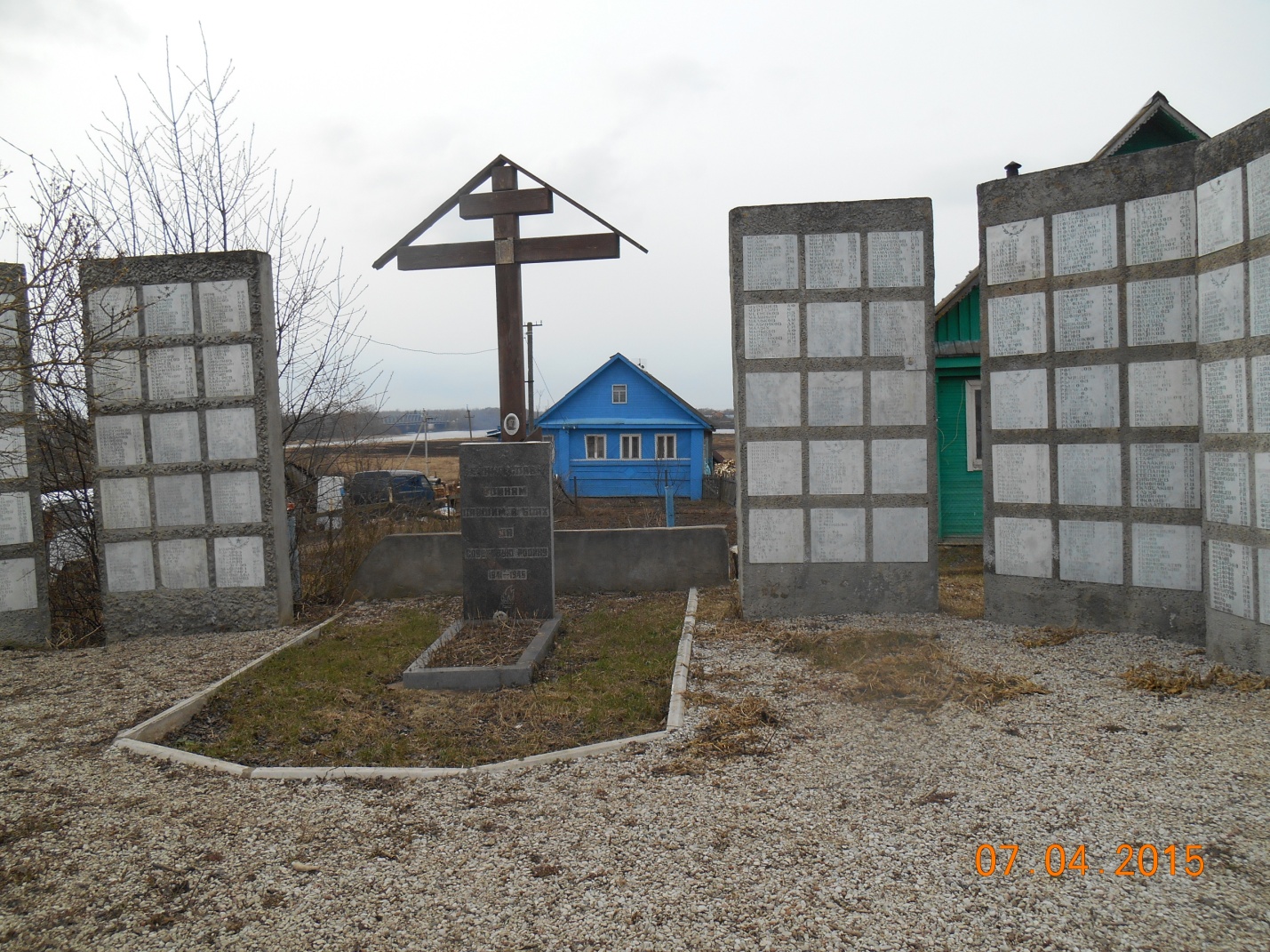 №п/пвоин-скоезваниефамилия, имя, отчестводатарож-дениядатагибелиилисмертиместо захоронения накладбищеили  участкекладбищаоткудаперезахороненефрАбатуров Александр Андреевич191216.06.1943ефрАбашин Василий Иванович-08.01.1944рядовАбаюков Мухамед Лукмахович191904.04.1942рядовАбдурахманов Балгилда-16.03.1943рядовАБДУРАХМАНОВ Дужсен-пп 63433-1349 сп 225 сд 1 Укр фр05.09.1942Расп. ЦАМО от 18.03.1996-д.ГоркарядовАбикшин Василий Павлович16.03.1943рядовАБИШЕВ Джапар-1379 сп 225 сд 1 Укр фр-стрелок04.12.1942расп. ЦАМО от 18.03.1996-д. Горкас-нтАБЛЮМОНОВ Николай Михайлович-1379 сп 225 сд 1 Укр фр191920.03.1943расп. ЦАМО от 18.03.1996-д.ШолоховорядовАбрамов Иван Васильевич-14.01.1944мл.полАбрамов Владимир Лазаревич192014.04.1942рядовАБРАМОВ Николай Пантелеевич-1379 сп 225 сд 1 Укр фр-миномётч20.03.1943расп. ЦАМО от 18.03.1996-д.ШолоховорядовАбубакиров Искиндер191703.04.1942рядовАверин Федор Иванович190914.01.1944ефрАвертьев Федор Иванович191631.10.1942мл.л-нтАврамов Александр Николаевич192326.09.1942мл.с-нтАгапитов Иван Васильевич19181944рядовАгафонов Виктор Андреевич-24.03.43рядовАгафонов Мухамед Ганаевич190331.10.42рядовАдамов Григорий Ефимович-20.03.43с-нтАкимашев Алексей Васильевич192314.01.44рядовАкметгариев Зусуп190504.03.42-Акмурзин Гафур Акмурзинович191220.03.43-Акпаров Мамедам19221944ефрАксенов Василий Григорьевич-9.08.43ефрАксютин Геннадий Александрович19121944ефрАксютин Георгий Александрович-14.01.44с-нтАктабаев Атибай-18.12.43рядовАМАНДЖИЛОВ Комза-стрелок 299 сп пп 5780120.03.1943расп. ЦАМО от 18.03.1996-д.КирилловорядовАЛАЕВ Василий Васильевич-1379 сп 225 сд 1 Укр фр-стрел-20.03.1943св.ЦАМОрядовАларинов Федор Алексеевич190820.03.43рядовАлдошин Григорий Григорьевич191007.04.42рядовАлеев Михаил Петрович191023.02.42л-нтАлейник Григорий Варфаламеевич191202. – 42рядовАлександров Кондрат Егорович189617.03.42рядовАлександров Максим Александрович190021.0.43рядовАлександров Николай Александрович190316.03.43ряд-курс стр. ОУРАЛЕКСАНДРОВСКИЙ Евгений Дмитриевич-пп 7254723.03.1943труп  утонул в р.М.Волховецсв.ЦАМОрядовАлексеев Александр Алексеевич-21.03.43рядовАлексеев Иван Алексеевич-17.03.43рядовАЛЕКСЕЕВ Максим Алексеевич-пулемётч-299 сп пп 57801190620.03.1943расп. ЦАМО от 18.03.1996-д. КирилловорядовАлексеев Михаил Алексеевич190920.03.43рядовАлексеев Николай Алексеевич190720.03.43рядовАлексеев Степан Ефимович-22.03.43рядовАлексеенко Иван Григорьевич190329.07.42рядовАЛЕКСЕЕНКО Роман Дмитриевич-сапёр 299 сп пп 57801-20.03.1943расп. ЦАМО 13.03.1996-д.КовалёворядовАЛЕШИН Василий Дмитриевич-1379 сп 225 сд 1 Укр фр-стрел190620.03.1943св.ЦАМО рядовАЛИМАСОВ Лукьян Иванович-снайпер-299 сп пп 57801190220.03.1943расп. ЦАМО от 18.03.1996-д.КирилловорядовАлиметов Магомед192125.11.42рядовАлимов Темир-15.03.43рядовАлин Иван Иванович190220.03.43рядовАлтынов Михаил Петрович192114.01.42рядовАлхименков Григорий Фианович190108.02.44рядовАлянин Дмитрий Евдокимович190921.03.43рядовАманджилов Комза190420.03.43рядовАмиадулин Саберзан Аиутович19051944рядовАмиров Кишам18981944мл.с-нтАнаньев Андрей Максимович--рядовАНАТОЛЬЕВ Прокоп Иванович-стрел 1347 сп 225 сд 1 Укр фр-пп 1080209.04.1943расп. ЦАМО от 18.03.1996-д.Кириловск сельцорядовАнашкин Егор Егорович-20.03.43красноармеецАндреев Алексей Васильевич 229 сд (ур.г.Белецк)190623.03.43ст.с-нтАндреев Василий Алексеевич-18.02.44рядовАндреев Николай Алексеевич191120.03.43рядовАндреев Николай Прокофьевич190918.01.42ст.с-нтАндреев Федор Петрович191216.10.43рядовАндреевский Николай Данилович-2.06.42рядовАндрианов Гаврил Ефремович191315.03.43рядовАндрианов Захар Павлович190616.03.43рядовАндрианов Иван Сергеевич-16.03.43рядовАндрюсов Иван Степанович190220.03.43мл.л-нтАникеев Василий Иванович190321.03.43рядовАнисимов Андрей Васильевич190217.11.42рядовАнтамбаев Шериб-21.03.43рядовАнтипов Алексей Яковлевич-20.03.43рядовАНТИПОВ Иван Егорович-снайпер-299 сп пп 57801190820.03.1943расп. ЦАМО от 18.03.1996-д.КовалёворядовАнтонов Василий Алексеевич 192316.03.43рядовАнтонов Вениамин Дмитриевич190802.12.42рядовАнтонов Виктор Петрович-22.03.43рядовАнтонов Иван Егорович-20.03.43ст.с-нтАнтонов Петр Антонович-24.04.43рядовАнуфриев Егор Ефимович1904- 44рядовАнциферов Данил Петрович190615.10.42рядовАнциферов Иван Михайлович1905-рядовАПАРИНОВ Фёдор Алексеевич-1379 сп 225 сд 1 Укр фр20.03.1943св. ЦАМОрядовАрендаренко Андрей Архипович1905-рядовАрестов Иван Алексеевич-07.03.43мл.с-нтАрзуманян Иосиф Ефремович191416.03.43ефрАрмаханов Джамантай192414.01.44мл.с-нтАрсенов Михаил Григорьевич192320.03.43рядовАрсентьев Михаил Арсентьевич190719.09.42ст.с-нтАРСЕНЬЕВ Павел Ферапонтович-к.отд 1379 сп 225 сд 1 Укр фр191620.03.1943расп. ЦАМО от 13.03.1996-д.ШолоховорядовАртеменко Захар Емельянович190420.03.43ст.с-нтАртемьев Василий Иванович-14.01.44рядовАртомашин Степан Карпович-04.04.42ефрАрхипов Василий Иванович191716.03.43рядовАрхипов Иван Иванович191022.03.43рядовАрюков Михаил Петрович- 21.03.43-Асадчий Григорий Малахович190416.03.43мл.полАсташенко Федор Пантелеевич190714.08.42рядовАфанасьев Владимир Павлович-28.01.42рядовАфанасьев Константин Емельянович-08.08.42рядовАфанасьев Михаил Васильевич190425.08.42рядовАХМАДЕЕВ Масалин Ахмедеевич-стрел. 1347 сп 225 сд 1 Укр фр-пп 1080209.04.1943расп. ЦАМО от 18.03.1996-д.КирилловкарядовАхмадулин Гайдула190018.01.44рядовАхматзянов Гамий-05.04.42рядовАхмедзянов Сабир-04.12.43с-нтАхметов Абдурасул-03.11.43рядовАХМУДЗЯН Гафур-1379 сп 225 сд 1 Укр фр-стрел20.03.1943св.ЦАМОрядовАХУНОВ Тажив-1347 сп 225 сд 1 Укр фр.-стрел-пп.10802192309.04.1943расп. ЦАМО от 18.03.1996-д.Кирилловскоел-нтБабаилов Николай Федорович192320.03.43лейт-нтБаба(и)йлов Николай Семенович192320.03.43225 сдд. ШолоховорядовБабий Яков Иванович191221.03.43рядовБабичев Митрофан Федорович190015.03.43ефрБабкин Павел Павлович-10.09.42рядовБабуков Василий Васильевич191117.03.43рядовБабурин Максим Никифорович-9.02.44с-нтБабычев Талгат Каримович191721.07.42-Бадин Иван Дмитриевич-15.01.44рядовБаженов Михаил Филиппович-13.06.43рядовБажов Алексей Николаевич-17.03.43зам.ком.Базаров Леонид Трифонович-20.03.43рядовБазыгин Михаил Алексеевич18976.04.42с-нтБАЗЫЛЕВ Валентин Михайлович-208 ОПАБ в.ч.пп 29010 3 АПР к.мин.отд192326.05.194301.06.2010obd-memorial.ruрядовБайназаров Атабай-16.03рядовБайсентов Абдекар191712.09.42с-нтБакланов Николай Филиппович-4.11.43рядовБаксанов Степан Яковлевич-28.01.44-Баксанов Тимофей Андреевич190714.01.44-Бакушкин Петр Иванович-14.01.44ефрБалаев Василий Петрович19031.07.42мл.с-нтБалакин Тимофей Кондратьевич190523.11.42рядовБалакирев Алексей Максимович19024.04.43рядовБалакшин Михаил Иванович-31.11.42с-нтБалахин Михаил Степанович190916.03.43ст.с-нтБалахонцев Зотий Поримерьевич191420.03.43рядовБалетинский Константин Антонович190020.03.43-Балтаев Авезвярды-14.01.44мл.с-нтБалуков Мартелиян Епифанович192021.03.43рядовБаннов Василий Петрович19074.12.42рядовБанных Петр Иванович192422.03.3ст.с-нтБарабанов Петр Михайлович190516.10.43-Баранов Алексей Леонтьевич1904- 44рядовБаранов Василий Евгеньевич-20.03.43ст.с-нтБаранов Егор Никифорович191614.01.44рядовБаранов Михаил Денисович190524.03.43рядовБаранов Федор Васильевич191220.03.43рядовБАРАНЦЕВ Павел Терентьевич-208 ОПАБ в.ч.пп 29010 пулем191316.05.194301.06.2010obd-memorial.ruст.с-нтБаранчиков Герман Петрович-16.03.43л-нтБардин Иван Григорьевич-23.03.43рядовБардынков Николай Захарович190212.12.43капитанБарзилович Юрий Михайлович – 299 сп191820.03.1943225 сдд. Шолоховост.с-нтБаринов Иван Васильевич190720.03.43с-нтБармин Алексей Филиппович-24.03.43рядовБармов Харитон Филиппович-15.03.43рядовБаров Василий Митрофанович-31.07.42рядовБарсуков Василий Николаевич-20.03.43рядовБарсуков Василий Николаевич192120.03.43рядовБарсуков Николай Иванович-20.03.43мл.л-нтБартов Павел Григорьевич19224.04.42-Барыкин Александр Андреевич-30.12.43рядовБарышев Иван Максимович-20.03.43ефрБатраков Александр Степанович190116.03.43ст.л-нтБатроченко Митрофан Трофимович190716.03.42рядовБахарин Федор Степанович191420.03.43рядовБачаев Константин Андреевич190214.01.44рядовБачурин Алексей Андреевич191028.03.43рядовБашкеев Арсентий Сергеевич190823.03.43рядовБашкиров Антон Степанович190717.09.43-Бевивтов Мукар-15.03.43рядовБезбородов Иван Васильевич191020.03.43ефрБезрукавый Николай Петрович191020.03.43рядовБезруков Сергей Лукич-27.02.42рядовБезрученко Иван Севостьянович190020.03.43рядовБекешин Александр Арсентьевич191420.06.42-Бексеитов Жупар-15.03.43-Беленец Василий Леонтьевич191515.03.43мл.л-нтБелов Борис Николаевич-25.04.42рядовБелов Иван Васильевич189820.03.43мл.с-нтБелоглазов Владимир Иванович192218.01.44ефрБелозеров Иван Сергеевич-27.18.43рядовБелозерцев Николай Иванович-5.02.43рядовБелоконь Степан Иванович190814.01.44рядовБелоусов Егор Семенович190620.03.43с-нтБелоусов Павел Егорович190214.01.44с-нтБелоусов Павел Ефимович1914- 44-Белькемов1899- 44мл.с-нтБельняков Николай Александрович-10.02.43рядовБелявский Николай Митрофанович191025.02.42мл.с-нтБеляев Иван Прокофьевич191821.03.43рядовБеляков Александр Федорович1907- 44ефрБеляков Борис Васильевич-12.02.43рядовБеляков Егор Иванович-20.03.43рядовБелянинов Гермоген Владимирович192215.03.43рядовБердалуев Чалбай192321.03.43рядовБердников Николай  Захарович190212.12.43рядовБережнев Иван Семенович190620.01.43ефрБесажин Тимофей Самойлович-14.01.44с-нтБескровный Михаил Николаевич-14.01.44рядовБирюков Петр Григорьевич19233.05.43рядов Биянов Александр Дмитриевич--11.08.42рядовБликов Юрий Иванович191223.02.42ст.с-нтБобровников Алексей Иванович191111.09.43мл.с-нтБобукин  Владимир Демьянович-22.04.42рядовБобылев Федор Лаврентьевич190220.03.43мл.л-нтБогазеев Иван Константинович192028.09.42рядовБогатырев Михаил Андреевич-9.02.43рядовБогатырев Николай Андреевич-28.09.42рядовБогдай Данил Григорьевич189421.03.43лейт-нтБогданов Анатолий Петрович192220.03.43225 сдд. ШолоховоБогданов Дмитрий Сергеевич-ком.отд--22.03.43рядовБогенков Дмитрий Григорьевич19195.04.42рядовБогомолов Алексей Петрович19065.02.43рядовБогров Василий Митрофанович-31.07.42мл.с-нтБогушов Василий Егорович-20.03.43рядовБодин Иван Дмитриевич191214.01.44рядовБоженко Алексей Ильич-14.01.44рядовБоженов Николай Никифорович191920.03.43мл.с-нтБозувник Владимир Демьянович-22.04.42рядовБойков Ефим Кузьмич-30.03.43рядовБоканко Алексей Ильич-14.01.44ст.с-нтБокушев Василий Егорович191620.03.43рядовБолдин Измаил Григорьевич20.03.43старшБолчак Николай Иванович-19.12.42мл.л-нтБольшаков Григорий Иванович-15.03.43рядовБольшаков Иосиф Никитич-20.03.43с-нтБондарев Алексей Михайлович192114.01.44ефрБондарев Михаил Михеевич20.03.43рядовБондарев Федор Степанович-17.03.43мл.с-нтБондаренко Андрей Антонович190120.03.43рядовБониасов Алексей Егорович191216.03.42рядовБоргов Илья Трофимович189920.03.43рядовБорисов Александр Петрович-15.03.43с-нтБорисов Георгий Михайлович20.03.43рядовБорисов Иван Васильевич-28.01.44рядовБорисов Константин Владимирович190716.03.42рядовБорисов Сергей Тимофеевич191221.03.43рядовБоробин Иван Михайлович-20.03.43рядовБороздин Федор Алексеевич190720.03.43рядовБортников Захар Васильевич-20.03.43лейт-нтБочарников Федор Кононович – 299 сп191622.03.1943225 сдд. ШолоховорядовБочаров Павел Яковлевич191416.03.43мл.с-нтБочкарев Иван Семенович191125.09.42рядовБратухин Александр Николаевич-15.03.43ефрБрекунов Федор Васильевич-14.01.44рядовБригашов Дмитрий Николаевич-20.03.43рядовБровкин Анатолий Иванович190724.03.43рядовБротукин Алексей Николаевич-15.03.43рядовБубмицкий Федор Иванович--рядовБубнов Денис Гаврилович191914.01.44ст.с-нтБувакин Михаил Степанович19081.09.42рядовБугаев Илья Сергеевич1923-44рядовБудылгин Сергей Григорьевич190720.03.43рядовБуланов Николай Иванович191818.08.41рядовБулгаков Дмитрий Михайлович-20.03.43рядовБулгаков Иван Павлович191421.03.43ст.с-нтБумнев Сергей Александрович1907- 44рядовБунегин Андрей Евгеньевич190216.03.42рядовБунегин Андрей Евдокимович191113.01.42рядовБуньков Степан Львович--рядовБуньков Степан Львович189814.01.44рядовБураков Алексей Егорович-6.12.42рядовБурдин Михаил Константинович192321.03.43мл.с-нтБурцев Александр Семенович190520.03.43рядовБурцев Алексей Васильевич191020.03.43рядовБусков Денис Гаврилович191914.01.44мл.с-нтБутременков Александр Андреевич19172.10.42рядовБухнаев Владимир Ефимович-20.03.43мл.  л-нтБушков Николай Иванович191420.03.1943225 сдд. Шолоховост.с-нтБушнев Сергей Александрович-14.01.44лейт-нтБуянов Михаил Иванович190520.03.1943225 сдд. Шолоховомл. л-нтБыков Дмитрий Алексеевич – 299 сп191122.03.1943225 сдд. ШолоховорядовБыков Зиновий Васильевич192216.03.43рядовБыков Иван Трофимович190322.03.43-Бымсин Гордей190822.03.43ефрБытышкин Иван Трофимович190620.03.43л-нтБычич Иван Юрьевич191020.03.42с-нтБычков Егор Григорьевич-20.03.43-Бычков Игорь Алексеевич-16.03.43-Бычков Прокофий Иванович191716.03.43л-нтВавилов Александр Семенович-20.03.43ст.с-нтВайтчак Борис Фадеевич-14.01.44с-нтВакилов Мухамет Акасович190120.03.43ефрВакушин Петр Иванович189914.01.44с-нтВаленкин Яков Семенович191725.09.42ефрВаликов Василий Алексеевич191718.01.44рядовойВаляев Дмитрий Петрович  1347 сп189901.05.42д. Горкамл.с-нтВарероломеев Алексей Илсифович-09.42рядовВарламов Прокопий Васильевич-18.01.44рядовВаров Николай Михайлович-20.03.43мл.с-нтВарфаламеев Александр Иосифович190826.10.42рядовВаршинин Афанасий Дмитриевич-24.12.42рядовВаселишин Андрей Александрович192518.01.44мл.с-нтВасилгин Иван Егорович190315.01.42л-нтВасильев Александр Семенович-20.03.43-Васильев Архип Васильевич-20.04.43старшВасильев Василий Афинагамович-21.03.43-Васильев Василий Максимович-15.11.43рядовВасильев Егор Васильевич-14.05.43рядовВасильев Иван Егорович190319.08.42мл.полВасильев Михаил Семенович191407.04.42мл.с-нтВАСИЛЬЦЕВ Андрей Васильевич-208 ОПАБ вч пп 29010 зам.к отд192214.05.194301.06.2010obd-memorial.ruрядовВасильченков Александр Трофимович-29.03.43мл.с-нтВаслячкин Антон Петрович190727.09.42рядовВаськин Алексей Иванович19202.04.42-Васякин Иван Васильвич191420.03.43с-нтВатрушкин Федор Никифорович-1944рядовВашуткин Петр Николаевич190720.03.43рядовВащук Василий Семенович190720.03.43рядовВдовин Василий Павлович189920.03.43ефрВеликорецкий Егор Николаевич-16.03.43рядовВеликородных Александр Алексеевич-21.03.43рядовВератаков Сидор Вениаминович-24.03.43рядовВересов Павел Николаевич190831.12.42капитанВерещагин Александр Тарасович - 299 сп192021.03.1943225 сдд. ШолоховорядовВерстаков Федор Вениаминович-20.03.43ст.с-нтВеселов Александр Алексеевич-15.03.43мл.с-нтВеселов Александр Васильевич190620.03.43ст.с-нтВеселов Василий Федорович-15.03.43л-нтВеселов Николай Михайлович192328.03.43рядовВеснин Александр Иванович191120.03.43рядовВетлужских Афанасий Михайлович-16.03.42рядовВечерчук Роман Яковдевич19073.10.42мл.л-нтВивалов Александр Семенович-20.03.43рядовВидехин Дмитрий Алексеевич190820.03.43-Вилисов Павел Михайлович-10.02.43л-нтВилков Федор Николаевич192216.03.42с-нтВимняков Александр Васильевич-20.03.43л-нтВиниченко Василий Ильич192222.03.43-Винник Гордей Анисимович190822.03.43лейт-нтВиноградов Егор Федорович190920.03.43225 сдд. ШолоховорядовВиноградов Иван Афанасьевич190720.03.43рядовВиноградов Иван Савельевич-20.03.43рядовВиноходов Федор Николаевич191419.10.42мл.с-нтВиршиев Алексей Георгиевич191821.03.43рядовВитушкин Алфей Михайлович189815.01.42рядовВишняков Ефим Михайлович190020.03.43рядовВишняков Иван Петрович19194.04.42с-нтВладимиров Александр Васильевич-20.03.43с-нтВладимиров Алексей Владимирович-20.03.43рядовВласов Михаил Григорьевич191216.01.44ефрВоеводин Александр Павлович-14.01.44рядовВознесенский Павел Михайлович190720.03.43ст.с-нтВоиняк Борис Федорович192216.01.44ефрВолков Алексей Александрович-14.01.44ст.с-нтВолков Андрей Иванович1917-44рядовВолков Владимир Алексеевич190820.03.43рядовВолков Владимир Гаврилович190220.03.43рядовВолков Владимир Денисович-20.03.43рядовВолков Григорий Александрович-20.03.43мл. л-нтВолков Иван Васильевич – 299 сп191221.03.1943225 сдд. Шолоховос-нтВолков Тит Михайлович-16.03.43с-нтВоложаников Николай Иванович191420.03.43л-нтВолосяный Григорий Ахарович192320.08.42рядовВолоткевич Василий Кириллович192012.04.42с-нтВолчок Михаил Петрович-20.03.43с-нтВом(н)дырев Алексей Михайлович19211944рядовВоробьев Василий Иванович1916-ст.л-нтВоробьев Иван Георгиевич-20.03.43рядовВоробьев Илья Михайлович190816.03.42рядовВоробьев Михаил Андреевич190209.12.42рядовВоробьев Николай Кузьмич-30.12.42рядовВоробьев Сергей Иванович192617.03.43ст.л-нтВоронин Андрей Фомич189920.03.43старшВоронин Павел Александрович-24.03.43рядовВоронков Иван Семенович190520.03.43ст.л-нтВоронков Павел Григорьевич-20.03.43ст. л-нтВоронков Павел Тихонович190920.03.1943225 сдд. ШолоховорядовВоронов Степан Сергеевич190926.07.43рядовВоронцов Иван Семенович190520.03.43с-нтВоронцов Павел Андреевич191218.01.44рядовВоронцов Петр Григорьевич191420.03.43старшВоропаев Михаил Алексеевич1922-рядовВысокин Степан Тимофеевич-26.04.42рядовВыхорцев Даниил Федорович190020.03.43л-нтВьялкин Михаил Прокопьевич-20.03.43рядовГагарин Егор Константинович191021.01.44рядовГайбилаев Сайфула192120.03.43рядовГайдоченко Иван Петрович191904.04.1942-Гайфуллин Сулейман Гайфуллинович190421.10.42рядовГаленчин Иван Иванович190320.03.43л-нтГаличенков Василий Макарович192125.08.42ст.л-нтГалкин Валентин Николаевич190022.03.43ст. л-нтГалкин Федор Дмитриевич – 299 сп190220.03.1943225 сдд. Шолоховос-нтГамаев Ибрай Знатынович191222.03.43рядовГамаюнов Кирсан Порфирьевич190620.03.43с-нтГанзиков Ефим Петрович191815.03.43рядовГаничев Евдоким Евдокимович-17.03.43рядовГарпунов Михаил Григорьевич-03.02.43рядовГарпунов Степан Игнатович190617.01.43рядовГаузянов Митзахит190620.03.43рядовГерасименко Николай Петрович192222.08.42рядовГерасимов Павел Тимофеевич189720.03.43рядовГераськин Иван Потапович188520.03.43рядовГерцев Самуил Борисович-16.03.1943рядовГершитейн Абрам Моисеевич192227.11.42с-нтГилев Василий Петрович192202.12.1942-Гилючук Иван Спиридонович-20.03.43рядовГиматуллин Минигалей20.03.43-Гладилин Яков Васильевич19001944рядовГлазков Андрей Евграфьевич190220.03.43рядовГлазунов Михаил Григорьевич190209.12.42рядовГлотов Илья Иванович190009.04.1943рядовГлумов Федор Игнатьевич190115.03.1943-Глунов Михаил Григорьевич-1942-Глухов Василий Платонович1907-14  - 42-Глухов Иван Иванович-18.01.44рядовГлушко Филипп Гаврилович190221.03.43рядовГлушков Александр Иванович190120.03.43рядовГлушков Анатолий Георгиевич191720.03.43рядовГолдобин Михаил Михайлович190820.03.43-Голев Афанасий Семенович191426.12.41-Голев Тимофей Павлович-29.05.43л-нтГоличенко Василий Платонович1907- 42л-нтГоличенков Василий Макарович-25.08.42рядовГоловкин Вячеслав Никифорович-9.02.43ефрГоломбуджаев Назарьян190814.01.44капитанГолосов Алексей Евстратович – 299 сп191320.03.1943225 сдд. ШолоховорядовГолубаев Василий Иванович-3.02.43с-нтГолубев Георгий Андреевич-19.03.43-Голубев Иван Евгеньевич-21.03.43с-нтГолубев Павел Иванович190320.03.43рядовГоляков Михаил Павлович189714.08.42ст.с-нтГонохин Федор Ефимович192310.03.43рядовГончаров Илья Дмитриевич190020.03.43рядовГончаров Семен Кузьмич19146.09.42мл.с-нтГончаров Федор Григорьевич1917212.01.43рядовГорбач Кирилл Фелорович189920.03.43рядовГорбунов Иван Гаврилович -15.03.43лейт-нтГорбунов Павел Гаврилович - 299 сп192221.03.1943225 сдд. Шолохово-Гордеев Иван Семенович190521.03.43рядовГордеев Степан Иванович-27.02.42-Горев Александр Савельевич191518.07.42-Горев Николай Александрович-22.03.43мл.с-нтГориков Георгий Григорьевич-26.09.42мл.л-нтГорин Андрей Ананьевич-26.09.42рядовГорнаков Петр Егорович190020.03.43ефрГорня Иван Петрович-20.03.43лейт-нтГродобоев Василий Максимович192220.03.1943225 сдд. ШолоховорядовГорчаков Иван Владимирович191922.03.43рядовГоршков Георгий Григорьевич-01.10.1942в/вр.2рГорюшин Николай Антонович – 299 сп191622.03.1943225 сдд. Шолоховомл. л-нтГОРЯЧЕВ Василий Николаевич-1080 сп 310 сд к.взв190721.03.1943ув.23.07.2010www.obd-memorial.ru-д. Волотовомл.с-нтГорячев Николай Григорьевич-19.04.42рядовГорячкин Афанасий Павлович191715.01.44-Горячкин Павел Павлович-14.01.44рядовГорячков Сергей Алексеевич192220.03.43старшГостев Георгий Васильевич-14.01.44рядовГрафов Михаил Егорович190126.12.42-Графов Михаил Егорович190826.12.42рядовГрачев Александр Иванович190820.03.43ст. л-нтГребенников Анатолий Михайлович192120.03.43225 сдд. ШолоховоефрГребенчуков Степан Иванович190020.03.43фельдшГребеньков Николай Сергеевич-22.03.43рядовГревцев Андрей Степанович190420.03.43рядовГригораж Лука Калистратович-19.10.43-Григорьев Карп Григорьевич-7.02.42рядовГригорьев Петр Григорьевич-5.04.43л-нтГридин Василий Ефимович190216.11.42рядовГридунов Иван Никитович191317.12.42рядовГринин Василий Ефимович191419.02.43рядовГришин Павел Яковлевич191411.03.43л-нтГришин Сергей Андреевич19188.06.43мл.с-нтГришиников Александр Иванович1913- 44ст.с-нтГришичев Александр Ефимович192322.03.43ефрГришков Иван Маркович191330.12.43рядовГробовенко Степан Федорович-30.12.43с-нтГробовой Роман Николаевич-23.01.44рядовГрозов Николай Матвеевич192221.07.42рядовГромов Алексей Михеевич-26.12.43рядовГромов Виктор Семенович190518.04.42рядовГромов Дмитрий Семенович190517.04.42рядовГубанов Иван Николаевич190414.01.44рядовГубин Егор Семенович190516.03.43рядовГуреев Иван Иванович192323.01.43рядовГуреев Николай Филиппович192217.03.43рядовГуржий Григорий Филиппович190913.01.42с-нтГурсанов Виктор Васильевич191928.03.43рядовГурьев Николай Дмитриевич-20.03.43рядовГурьянов Степан Захарович-22.03.43рядовГусаков Иван Кондратьевич-30.03.43л-нтГусаркин Савелий Иванович191622.03.43с-нтГусаров Алексей Александрович190909.05.43ст.с-нтГусаров Георгий Ильич190920.03.43рядовГусев Иван Алексеевич190616.03.43мл.с-нтГусев Михаил Георгиевич-23.08.43рядовГусельников Иван Прокофьевич190716.03.42с-нтГустовалов Николай Матвеевич1921- 44рядовДавлетбаев Исмаил19166.08.42с-нтДавмашин Александр Михайлович191320.03.43рядовДавыдов Петр Федорович190118.12.42-Данилов Григорий Степанович19241944рядовДанильченко Андрей Сидорович191023.03.43рядовДанков Евдоким Ильич-04.02.43ефрДашевский Лев Исакович190320.03.43в/фельдДворко Яков Максимович191021.04.42рядовДворников Алексей Николаевич191620.03.43рядовДегтярев Архип Григорьевич-20.03.43рядовДедов Николай Иванович-19.07.43рядовДектярь Григорий Викторович192010.09.42ефрДемидов Андрей Иванович-30.12.43рядовДемидов Николай Дмитриевич191221.03.43рядовДемидов Семен Николаевич190320.03.43рядовДемин Николай Иванович-11.05.42с-нтДемирака Владимир Павлович-24.01.44рядовДЕМИЧЕВ Александр Васильевич-372 сд189925.01.1944ув.06.04.2010www.obd-memorial.ruл-нтДемрин Владимир Александрович192220.03.43рядовДемура Иван Захарович-20.03.43с-нтДенисенков Михаил Анисимович192007.09.42рядовДенисов Михаил Павлович192704.04.42ст.с-нтДенисов Николай Степанович-20.03.43с-нтДеньгин Александр Яковлевич191020.03.43рядовДехканов Тухтам-15.03.43рядовДжелгастаев Мусса190520.03.43рядовДжулдулаев Туркабай191017.01.44рядовДжунбасбоев Уразали-22.03.43рядовДжураев Сами192120.03.43с-нтДикмаров Александр Владимирович190520.03.43рядовДилмнев Раилекул192020.03.43рядовДмитриев Александр Алексеевич190716.03.43с-нтДмитриев Анатолий Сергеевич192220.03.43лейт-нтДмитриев Павел Тимофеевич- 299 сп192220.03.1943225 сдд. ШолоховорядовДобралобов Петр Константинович189620.03.43рядовДобромыслов Сергей Павлович15.03.43-Доденко Степан Максимович-26.09.42с-нтДодерко Демьян Федорович191228.01.42рядовДозоров Николай Григорьевич-1.08.42ст.с-нтДолбусин Василий Васильевич192022.03.43рядовДолгопятов Андрей Федорович190516.03.43рядовДолматов Иван Егорович-20.06.43рядовДоля Иван Михайлович-13.10.43л-нт м/сДомрин Владимир Александрович-225 сд192220.03.431347 спрядовДондуров Цыдип Сахаянович-22.02.43рядовДоронин Николай Григорьевич-26.09.42с-нтДорофеев Игнатий Алексеевич190020.03.43с-нтДорофеев Павел Демьянович189720.03.43рядовДоценко Лука Каленикович-14.01.44рядовДрагунов Степан Максимович189827.11.42рядовДревин Александр Александрович-25.05.42рядовДрогунов Евграф Никитович189819.01.44рядовДроздов Николай Григорьевич-01.08.42рядовДружинин Михаил Никонорович192322.03.43ефрДрюченко Павел Васильевич-14.01.44ст.с-нтДряннов Виктор Григорьевич190209.04.43ком.рав.Дубинин Борис Петрович1923-рядовДубравин Анатолий Алдрович-22.02.43рядовДудко Иван Севастьянович190819.03.44ст. л-нтДужинский Семен Васильевич – 299 сп191822.03.1943225 сдд. Шолоховост.с-нтДумин Николай Ильич-6.03.43рядовДундупов-22.02.43рядовДурнев Сергей Васильевич190420.03.43рядовДусматов Ярмет191420.03.43рядовДутченко Иван Семенович191423.04.42рядовДухленчук Прохор Константинович19111.0.43рядовДьяпопов Николай Васильевич189720.03.43рядовДюнин Василий Корнилович190420.03.43рядовДятлов Василий Иванович190220.09.43рядовЕвграфов Павел Алексеевич19057.05.42с-нтЕвилов Иван Александрович192323.01.43с-нтЕвсеев Василий Антонович-20.03.43рядовЕвсеев Петр Иванович191025.03.43рядовЕвстигнеев Павел Васильевич-8.11.43рядовЕвтишин Павел Алексеевич191021.03.43с-нтЕгоров Михаил Николаевич-20.03.43рядовЕгоров Николай Трифонович-17.04.42рядовЕгоров Сергей Алексеевич-23.03.43рядовЕгоров Федор Аверьянович-17.03.43рядовЕгоров Федор Сергеевич-15.03.43ефрЕкимов Михаил Иванович191620.03.43с-нтЕлизарьев Николай Петрович-20.03.43рядовЕличев Гавриил Филиппович-15.03.43с-нтЕложим Григорий Сидорович1919- 44рядовЕпачинцев Петр Гаврилович190120.03.43с-нтЕремин Николай Васильевич-20.03.43рядовЕремин Николай Дмитриевич16.03.43мл.с-нтЕрмаков Дмитрий Афанасьевич-13.06.43ст.с-нтЕрмогенка Спиридон Васильевич1910-рядовЕрмолаев Петр Илларионович192122.03.43с-нтЕрофеев Василий Всильевич191520.10.43рядовЕршев Петр Григорьевич-29.10.42рядовЕршов Василий Сергеевич190730.10.42рядовЕршов Сергей Егорович-9.02.43рядовЕршов Степан Вахромеевич192405.42с-нтЕсин Иван Михайлович-23.03.43мл.с-нтЕфимов Иван Ефимович190426.03.43рядовЕфипов Иван Ефимович-26.03.43мл.с-нтЕфремов Кирилл Филиппович189920.03.43рядовЕфремов Степан Федорович-20.04.43рядовЖаглин Илья Алексеевич-21.03.43рядовЖаков Михаил Константинович-2.04.42-Жаровцев Павел Сергеевич-24.03.43ст.л-нтЖданов  Иван Григорьевич191803.12.1942рядовЖдуадувсей Густокбой191017.01.1944рядовЖестовский Дмитрий Алексеевич192321.01.44рядовЖечков Николай Павлович189720.03.43рядовЖибинов Трофим Федорович-16.03.43рядовЖидик Иван Корнеевич191614.01.1944с-нтЖидков Петр Павлович -07.04.1942с-нтЖилаков Иван Васильевич-23.03.43м.полЖильцов Владимир Федорович190220.01.1942-Жиляков Иван Васильевич190723.03.43-Житухин Иван Сергеевич192320.03.43рядовЖмадеркин Федор Дмитриевич190315.03.43рядовЖремин Николай Дмитриевич   -16.03.1943рядовЖук Степан Алексеевич190515.11.43с-нтЖукамин Сергей Иванович191805.02.1943ст. л-нтЖуков Василий Иванович191820.03.1943225 сдд. ШолоховорядовЖуков Егор Игнатович-20.03.43ст.с-нтЖуков Петр Васильевич191220.03.43рядовЖуков Степан Алексеевич190515.11.43рядовЖуматлов Сергей Никитович192220.03.43рядовЖуравлев  Василий Дмитриевич-20.03.1943с -нтЖуравлев  Иван Константинович191710.02.1943старшЖуравлев Петр Еремьевич -15.03.1943рядовЖуравлев Михаил Иванович190915.03.43рядовЖурлов Степан Павлович191822.04.42рядовЖучков Николай Павлович-20.03.1943рядовЗАБАБУРИН Пётр Семёнович-стрел 299 сп пп 5780120.03.1943ув. 20.04.2011www.obd-memorial.ruрядовЗабозин Павел Феофиомтович189830.01.1943рядовЗабора  Кирилл  Галактионович190516.03.1942Заварзин Павел Филатович189830.01.43рядовЗагайнов Даниил Максимович-20.03.43рядовЗагнотин  Николай Васильевич-16.03.1943ефрЗадорин Сергей Иванович 189819.03.1943рядовЗадорожный Георгий Иванович190927.12.1941ефрЗайцев Ермолай Яковлевич-12.01.1942-Зайцев Иван Васильевич190720.10.1942ст.с-нтЗайцев Николай Михайлович (мл.с-нт)191120.03.43рядовЗакускин Григорий Данилович-20.03.43рядовЗалиеев К.Г.191814.01.1944-Занкинов Дмитрий Осипович190920.03.43 мл.с-нтЗапевалов Савелий Корнеевич   1905 18.09.1942рядовЗатейвев Данил Николаевич-22.03.1943рядовЗаузалков Иван Григорьевич-15.03.1943Захаров Виктор Матвеевич190820.03.43рядовЗахаров Иван Михайлович -27.02.1942рядовЗахаров Михаил Егорович-21.03.1943рядовЗахаров Николай Егорович192319.01.44с-нтЗахаров Николай Павлович192319.01.44с-нтЗахаров Петр Дмитриевич191220.03.43     -Заякин Андрей Александрович  190520.10.1942рядовЗверев Александр Григорьевич19201944-Зверев Александр Иванович 189815.03.1943рядовЗемляков Михаил Матвеевич192920.03.43рядовЗенин Федор Иванович-15.03.1943рядовЗенков Павел Васильевич190812.03.43л-нтЗерный Павел Тимофеевич 191816.03.1942  рядовЗибрук Данил Дмитриевич25.05.1942рядовЗимниатулин Идиатуль19011944рядовЗиновкин Никита Николаевич191320.03.43рядовЗиновьев Прокопий Игнатьевич190220.03.43рядовЗлобин Ефим Захарович190520.03.43ст. л-нтЗможный Семен Васильевич – 299 сп190220.03.1943225 сдд. ШолоховорядовЗнаменщиков Константин Никитич191116.03.1942старшЗобков Николай Александрович-14.01.1944ст.с-нтЗобнин Иван Никифорович191806.09.1942рядовЗозуля Иван Гаврилович-22.03.1943мл.л-нтЗомляков Николай Яковлевич-24.03.1943рядовЗорин Иван Гаврилович-16.03.43ефрейтЗОТОВ Константин Васильевич191911.01.1944рядовЗубков Иван Иванович190511.12.1942рядовЗуев Александр Зиновьевич-20.03.43-Зуев Егор Терентьевич190620.04.43ст. л-нтЗуев Иван Иванович – 299 сп192220.03.1943225 сдд. ШолоховорядовЗыкин Федор Иванович189915.03.1943-Зыков Александр Тихонович-19.01.44с-нтЗыков Иван Константинович191420.05.1942ст.инспЗюзин Василий Федорович -21.06.1942рядовИбрагимов Мухомед Тохирович191920.11.1942рядовойИбраев Абиль Ибраевич190620.10.1942рядовИванков Андрей Иванович 190413.06.1942старшИванов Алексей Павлович19001944мл.л-нтИванов Алексей Семенович192216.11.42рядовИванов Василий Иванович192220.03.43ст.с-нтИванов Василий Иванович-21.03.43рядовИванов Василий Михайлович-20.03.43лейт-нтИванов Василий Петрович192220.03.43225 сдд. Шолоховомл.л-нтИванов Виктор Григорьевич-02.04.1942рядовИванов Владимир Георгиевич-17.07.1942ст.с-нтИванов Владимир Петрович19011944рядовИванов Захар Степанович-20.03.43рядовИванов Иван Ефимович191920.10.1942л-нтИванов Иван Игнатьевич-31.08.41лейтенантИванов Иван Павлович 225сд (ур.Ленинградская обл., Новгородскийр/н, д.Кшентицы)192220.03.1943д. Шолоховомл.л-нтИванов Николай Иванович192420.03.43рядовИванов Николай Федорович20.03.43старшИванов Павел Васильевич-16.03.43рядовИванов Павел Исакович190017.04.1942мл.с-нтИванцов Яков Прокофьевич190320.03.43-Игамбердиев Кагикч19061944мл.полИгнатов Владимир Тимофеевич191015.03.43рядовИгнатьев Василий Васильевич190320.03.43рядовИзместьев Федор Степанович-10.02.1943рядовИзюров Антон Алексеевич-20.03.43рядовИконников Егор Никитьевич189720.03.43рядовИлларионов Евстратий Васильевич192127.12.1941рядовИльин190002.04.1942мл.л-нтИльин Владимир Иванович-10.01.44политИльин Иван Евмонович190207.04.1942рядовИльин Кузьма Иванович190620.03.43рядовИльин Николай Ильич-29.05.43рядовИманов Саур190522.03.43рядовИнатов Василий Федорович-20.03.43лейт-нтИнкин Петр Иванович  1082 сп191115.03.1943д. РодионоворядовИноземцев Андрей Васильевич-23.03.43рядовИнолов Таубек Хагамухович-16.03.1942рядовИнюкин Яков Филиппович190620.03.43рядовИсаев Александр Тимофеевич-13.05.43с-нтИсангалиев Макар192219.12.42с-нтИсангамиев Исанр192219.02.1942рядовИскаков Макай190520.03.43рядовИскорцев Алексей Иванович-29.10.1942рядовИчетовкин Сэзон Гаврилович  -27.01.1944мл.полИшотов Владимир Тимофеевич191015.03.43мл.л-нтКАБАНЕНКОВ Михаил Васильевич-к.взв 1080 сп 310 сд192124.03.194323.07.2010www.obd-memorial.ru-д. ВолотоворядовКабец Степан Андреевич189714.01.44рядовКавезнев Егор Прокопьевич192417.03.43ст.с-нтКавтун Василий Иванович  -20.03.43рядовКадыев Умар Магамедович191822.03.43мл.л-нтКаев Василий Васильевич192320.03.43мл.л-нтКазаков Григорий Андреевич191827.10.42ефрКазанов Кофет Михайлович192427.10.42рядовКазанцев Александр Александрович19108.04.42-Казарин Владимир Иванович190020.03.43рядовКайгородчев Николай Александрович192020.03.43рядовКалачов Андрей Николаевич191712.01.43рядовКалашев Александр Петрович190420.03.43рядовКалашников Павел Иванович-1943рядовКалашников Степан Матвеевич19173.04.42ст.с-нтКалдаков Степан Герасимович190320.03.43рядовКалинин Григорий Миронович-20.03.43ст.с-нтКалинин Николай Михайлович-23.12.42ефрКалошин Михаил Федорович190920.03.43рядовКамбаров Вагит190914.01.44рядовКамнев Алексей Иванович191516.03.42с-нтКамнев Михаил Васильевич192220.03.43рядовКамыкин Петр Семенович-20.03.43мл.с-нтКанев Федор Захарович190617.01.44ком.отдКапитанов Виктор Федорович-22.03.43с-нтКапноев Василий Дмитриевич28.01.42ст.с-нтКапулкин Алексей Ефимович-14.01.42ст.с-нтКапулкин Алексей Николаевич192814.10.42ст.с-нтКапулкин Алексей Яковлевич19221944рядовКараваев Сергей Александрович-22.03.43рядовКараев Абдула191114.01.44рядовКарайлаев Чембек189720.03.43рядовКарасев Петр Агапович189720.03.43рядовКарась Феодосий Петрович19045.04.42ст.с-нтКараухов Григорий Маркелович1914-старшКаренной Петр Силинтвеевич-14.05.44ст. л-нтКаримов Ахмедула Латыпович192020.03.1943225 сдд. Шолоховост.с-нтКарнаух Дмитрий Карлович-15.10.43рядовКарнилов Василий Матвеевич-20.03.43рядовКарпов Максим Леонтьевич191218.01.44рядовКарпов Николай Васильевич-20.03.43рядовКарпов Николай Ильич-21.03.43мл.л-нтКарпушкин Василий Иванович-20.03.43с-нтКартун Василий Иванович189720.03.43мл. л-нтКартушин Василий Иванович192120.03.1943225 сдд. ШолоховорядовКасаткин Илья Васильевич189816.03.43ст. л-нтКАСЬЯНОВ Пётр Алексеевич-зам.к.мин.р. по п.ч. 1080 сп 310 сд 52 А191622.03.1943ув.23.07.2010www.obd-memorial.ru-д. ВолотоворядовКатаев Даниил Григорьевич-20.03.43рядовКатаев Дмитрий Григорьевич190220.03.43ст. л-нтКатаров Иван Иванович – 299 сп191720.03.1943225 сдд. Шолоховост.с-нтКатомадзе Сергей Илларионович192125.05.42капитКачабия Милитон191220.03.43ефрКачин Анатолий Инокентьевич-19.10.43рядовКачкебия Милиток Константинович-20.03.43-Качмазов Саша Нафилович-20.03.43ефрКачнев Фазу190614.01.44рядовКашаев Николай Александрович192016.03.43рядовКашапот Мусагит Бадикович-20.03.43рядовКашин Михаил Никифорович-21.12.42рядовКеримбаев Нуркалык189020.03.43рядовКикеев Алексей Павлович-29.01.43рядовКИЛИН Лука Ермилович-стрел 229 сп190620.03.1943д. КовалёворядовКинарейкин Михаил Васильевич, автоматчик 225 сд (ур.Ярославская обл., Пошехонский р/н, д.Юдино)-20.03.43рядовКинаш Иван Яковлевич192920.03.43-Кипровский  Венедикт Аркадьевич191515.03.43-Кираев Абдулла1911--Киреев Иван Яковлевич-30.12.43рядовКиреев Михаил Васильевич-14.01.44рядовКириленко Максим Иванович190302.12.42рядовКириллов Василий Иванович190425.02.42мл.л-нтКириллов Владимир Иванович-15.03.43-Кириллов Федор Иванович-22.10.42рядовКириченко Дмитрий Федорович-17.01.43рядовКириченко Иван Павлович190714.01.44рядовКирюшин Николай Федорович-19.91.44рядовКисленко Алексей Тимофеевич190212.06.43рядовКишкин Павел Никитович-20.03.43с-нтКлевцов Алексей Сергеевич190622.03.43рядовКлещин Василий Афанасьевич-30.10.42Клименко Ларион Дмитриевич190516.10.43рядовКлимков Михаил Родионович190720.03.43рядовКлимов Пантелей Васильевич190320.03.43рядовКлинников Иван Иванович19156.09.41рядовКлоков Андрей Терентьевич-24.03.43с-нтКлугников Михаил Александрович190815.03.43мл.л-нтКлюйков Николай Семенович191120.04.44-Клюковский Н.С. 190815.03.43рядовКлялин Анатолий Игнатьевич-- 44рядовКобеляков Александр Семенович191223.04.42рядовКобец Степан Дорофеевич190414.01.44л-нтКобыльников Иван Николаевич-15.04.42рядовКовадев Сергей Андреевич-14.01.44мл.с-нтКовалев Иван Павлович-20.03.43с-нтКовалевский Василий Иванович189920.03.43рядовКоваленко Александр Константинович192419.01.44рядовКоваленко Алексей Константинович190719.01.44рядовКоваленко Григорий Максимович-22.03.43лейт-нтКоваленко Иван Александрович192120.03.43225 сдд. Шолоховост.л-нтКоворзин Сергей Федорович191919.04.42-Когачев Иван Иванович-20.03.43рядовКодин Иван Васильевич190322.03.43-Кожевников Василий Степанович19181944рядовКозарев Иван Игнатьевич192421.03.43рядовКозаренко Иван Васильевич--   44рядовКоздулаев Шокич 19202.04.42рядовКозелкин Степан Григорьевич191319.12.42рядовКозлов Иван Васильевич191320.03.43рядовКозлов Павел Алексеевич190029.01.42рядовКозырев Иван Андреевич-15.03.43рядовКокоренков Иван Гаврилович190120.03.43рядовКокорин Семен Илларионович190029.04.42рядовКокшин Иван Васильевич189710.03.43рядовКолбенов Матвей Владимирович192321.03.43ст.с-нтКолданов Степан Герасимович-20.03.43с-нтКолесников Иван Михайлович191314.01.44рядовКолобов Матвей Иванович190220.03.43рядовКолобов Степан Александрович-13.04.42рядовКолобченов Никанор Иванович19102.04.44рядовКолодка Емельян Васильевич-28.04.42рядовКоломыцев Владимир Кириллович190120.03.43мл.с-нтКолосов Илья Михайлович191220.03.43-Колотыгин Александр Алексеевич-16.03.43ефрКолошин Михаил Федорович-20.03.43рядовКолыбаев Абекин192020.10.42рядовКольгумаев Омырза191021.03.43мл.с-нтКомаров Бенюмин Тихонович-23.01.44мл.с-нтКомаров В.Т.191414.01.44рядовКомаров Сидор Алексеевич191226.08.42рядовКомбалин Семен Петрович190220.03.43рядовКомов Андрей Николаевич-с-нтКомов Николай Александрович-14.01.1944рядовКомошенко Федор Алексеевич192119.04.1942рядовКомшим Кумор  -28.01.1944с-нтКонашов Александр Петрович-20.03.43рядовКондидатов Андрей Петрович-21.01.44рядовКондратьев Семен Ильич192215.08.1941рядовКондратьев Филипп Осипович191120.03.43рядовКондрашенко Тимофей Афанасьевич-21.03.43рядовКонев Архип Васильевич190020.03.43рядовКоновалов Захар Кириллович190620.03.43ст.л-нтКоновалов Николай Иванович192221.03.43рядовКононенко Василий Емельянович-23.04.43рядовКононов Андрей Николаевич-12.01.43рядовКонопацкий Антон Феофилович190704.05.43рядовКоноплин Трофим Петрович  190814.01.44рядовКонорелкин Николай Сергеевич-19.03.43мл.с-нтКонстантинов Василий Константинович190605.03.43рядовКонстантинов Григорий Константинович189520.03.43рядовКонстримов Василий Иванович-13.06.42рядовКонычев Иван Иванович189717.03.43рядовКоняшин Федор Тимофеевич  -22.03.43мл.с-нтКопалов Федор Архипович190414.10.42рядовКоптелов Николай Павлович-1.08.43мл.с-нтКопцов Василий Васильевич-14.01.44рядовКопылов Григорий Ильич192027.07.42рядовКорабейник Михаил Алексеевич190626.04.42старшКоренной Петр Силантьевич1917- 44ст.с-нтКорепанов Егор Гаврилович189820.03.43рядовКорибов Иван Егорович190620.03.43с-нтКормачев Александр Петрович192309.02.44ст.с-нтКорнацхов Григорий1914- 44рядовКорнилов Василий Матвеевич190720.03.43рядовКорнилов Яков Павлович190421.03.43с-нтКоробов Михаил Васильевич190229.07.42рядовКоровин Никита Андреевич190520.03.43рядовойКоровяков Степан Ананьевич, разведчик 225 сд (ур.Свердловская обл., Буткинский р/н,д.Казаково)190522.03.43мл.с-нтКоролев Иван Иванович190920.09.42рядовКоролев Михаил Сидорович-21.01.44ефрКоролев Федор Васильевич192116.03.43рядовКоротков Федор Егорович-06.09.41рядовКорпусков Павел Селивертович19039.05.42рядовКорсаков Иван Никитович-6.02.43лей-нтКорсиков Иван Иванович191420.03.1943225 сдд. ШолоховорядовКорсуков Николай Семенович189721.03.43рядовКорчагин Яков Григорьевич190725.08.42рядовКорчун Демид Леонтович-16.08.42рядовКорытин Пантелей Федорович-17.03.43рядовКоряшкин Михаил Михайлович-24.03.43рядовКосойкин Гаврил Сергеевич190520.03.43рядовКостромин Петр Алексеевич190420.03.43КОСТЫРЧЕНКО Василий Петрович190313.02.43ув.18.11.2008старшКостюк Павел Евгехович-24.01.44с-нтКосулин Петр Алексеевич189920.03.43рядовКотисов Василий Иванович190022.03.43-Котов Иван Михайлович-20.03.43рядовКотов Илья Васильевич190714.01.44рядовКотов Павел Иванович -22.03.43мл.с-нтКочев Алексей Федорович190416.03.43рядовКочев Архип Васильевич190020.03.43рядовКочев Иван Порфирьевич190420.03.43рядовКочин Николай Филиппович192025.09.42ст.с-нтКочуков Михаил Семенович190720.03.43рядовКошелев Александр Алексеевич190317.03.43рядовКоялайнен Александр Николаевич191824.08.41рядовКрайний Василий Петрович191131.08.42-Крамтов Петр Федорович190044рядовКрантов Петр Федорович-14.01.44рядовКрасавский Алексей Павлович191321.03.43л-нтКраснов Александр Яковлевич191028.03.43с-нтКраснов Иван Степанович-15.03.43рядовКремлов Михаил Емельянович1903- 44мл.полКривенко Иван Дмитриевич19151.05.42-Кривенцев Иван Артемьевич19052.04.42ефрКривов Владимир Александрович19192.10.42рядовКропатин Константин Семенович-20.03.43рядовКруглов Андрей Иванович -24.03.43 - рядовКруглов Федор Павлович-20.03.43рядовКружилин Сергей Андреевич-22.07.43рядовКрупенников Дмитрий Алекса-вич (Андреевич)192414.01.44рядовКрутой Федор Герасимович-20.03.43л-нтКрылов Борис Петрович192118.07.42рядовКрылов Федор Васильевич190020.03.43л-нтКрюков Михаил Васильевич-16.03.42рядовКрючков Климент Гаврилович190016.03.43л-нтКубанов Василий Кузьмич191727.01.44рядовКубарев Гавриил Сергеевич191820.03.43-Кубышкин Григорий Ефимович-5.11.42рядовКубышкин Михаил Семенович-18.07.42ст.л-нтКуварзин Сергей Федорович191919.04.42рядовКудрин Григорий Петрович190320.03.43рядовКудрявов Павел Константинович191728.04.42ст.с-нтКудрявцев Николай Матвеевич192016.03.43рядовКудрявцев Петр Васильевич191717.03.43ст.л-нтКудряшов Александр Иванович191124.03.43рядовКузбожев Василий Захарович190420.03.43рядовКузин Александр Иванович191116.03.43-Кузминов Федор Иванович-15.03.43рядовКузмичев Алексей Афанасьевич190820.03.43рядовКузнецов Александр Кузьмич-20.03.43рядовКузнецов Александр Никитович-6.09.42мл.с-нтКузнецов Василий Иванович-18.01.44рядовКузнецов Василий Павлович-28.01.42рядовКузнецов Вячеслав Федорович-16.03.43рядовКузнецов Гаврил Петрович-26.10.42ефрКузнецов Михаил Петрович191314.01.44рядовКузнецов Михаил Родионович-18.03.43рядовКузнецов Павел Матвеевич-          43рядовКузнецов Петр Павлович192320.03.43рядовКузнецов Сергей Петрович190531.08.42ефрКузнецов Филипп Иванович190220.03.43мл.с-нтКузьменко Алексей Семенович190016.06.43ст. л-нтКуз(ь)менко Петр Михайлович192320.03.43225 сдд. Шолоховост.л-нтКузьменко Федор Михайлович190520.03.43рядовКузьмин Василий Алексеевич19029.09.42ефрКузьмин Василий Гаврилович1905- 44рядовКузьмин Василий Григорьевич-03.04.42рядовКузьмин Егор Кузьмич-18.03.43мл.с-нтКузьмин Павел Семенович191003.09.42рядовКузьмин Петр Григорьевич192220.03.43рядовКуксин Федор Михайлович-04.04.43ст.с-нтКулагин Николай Яковлевич191529.01.44рядовКулаков Александр Степанович-21.03.43с-нтКулаков Василий Алексеевич-15.02.44рядовКулик Павел Калистратович192209.02.44лейт-нтКуликов Алексей Сергеевич – 299 сп192220.03.1943225 сдд. Шолоховомл.с-нтКуликов Василий Сергеевич192115.01.44рядовКуликов Василий Сергеевич191512.09.42ст.л-нтКулыков Федор Сергеевич1919-рядовКульдибеков Иван Иванович192203.04.42ст. л-нтКуляшев Иван Андреевич191920.03.1943225 сдд. ШолоховорядовКунгурцев Иван Филиппович-31.01.43л-нтКунухов Георгий Максимович19202.04.42рядовКуперман Сруль Мотылевич191301.07.42рядовКупцов Николай А.-04.43рядовКупцон--Кураев Гаджи Алиевич-14.01.43рядовКурайберинов Абдуллай190320.03.43рядовКурбанов Гар.190220.03.43-Кургалев Досюм1910- 44с-нтКурганов Захар Андреевич-22.03.43рядовКуриков Григорий Петрович190020.03.43-Курков Василий Михайлович  -20.03.43с-нтКуроптев Иван Титович-12.06.43ст.с-нтКурочкин Филипп Иванович191120.03.43рядовКуртешов Нугматул191616.12.42рядовКурулин Василий Иванович191518.01.44рядовКурцев Петр Тихонович-20.03.43--Курьянов Павел Дмитриевич190220.03.43рядовКустов Степан Алексеевич190507.09.42с-нтКуташов Николай Иванович-20.03.43рядовКутеев Рахим-20.03.43рядовКутуров Василий Максимович-20.03.43ст.л-нтКутявин Алексей Яковлевич-02.04.42старшКухилава Орест Дзукуевич191620.03.43ефрКуцин Николай Иванович191913.10.43ст.с-нтКучкаров Соражидин Нориевич-15.11.43ст.с-нтКушнин Георгий Георгиевич191414.01.44ст.с-нтКушнин Егор Егорович191214.01.44ст.с-нтКюрьев Иван Васильевич191503.12.42с-нтЛавашов Сергей Семенович1919- 44рядовЛавров Василий Иванович190423.03.43л-нтЛазарев Алексей Иосифович192221.03.43рядовЛанцов Евгений Антонович192323.01.42ст.л-нтЛапасщев Афанасий Прокопьевич-20.03.43рядовЛарин Федор Васильевич-19.03.43рядовЛебедев Василий Александрович189830.04.42рядовЛебедев Василий Александрович19149.02.42рядовЛебедев Иван Данилович191426.02.42с-нтЛевин Василий Иванович190720.03.43рядовЛевин Николай Иванович-20.08.42рядовЛевинтов Борис Давыдович-1.02.43ефрЛеврищев Владимир Павлович192225.07.42ст. л-нтЛекомцев Афанасий Прокофьевич192220.03.43225 сдд. Шолохово-Леконцев Гавриил Терентьевич04.04.43рядовЛемешко Тихон Иванович 225 сд автоматчик (ур.Воронежская обл., ст.Россош)190222.03.43рядовЛенков Илья Кириллович191218.12.42рядовЛеобочин Карп Иванович190615.01.44рядовЛеонов Иван Никитович-19.10.43рядовЛеонов Михаил Николаевич-20.03.43л-нтЛеонов Семен Филиппович191821.03.43лейт-нтЛеонтьев Геннадий Емельянович192220.03.43225 сдд. ШолоховорядовЛеонтьев Семен Андреевич-20.03.43мл.с-нтЛесик Григорий Емельянович191912.11.44мл.с-нтЛесин Алексей Степанович189814.01.44-Лескин Алексей Яковлевич19131944рядовЛесовский Иван Михайлович192222.03.43л-нтЛетолин Николай Иванович191908.1941ст.с-нтЛетунов Петр Михайлович191321.08.42ст.л-нтЛИСИН Николай Иванович-зам.к.роты по п.ч.1080 сп 310 сд190627.03.194323.07.2010www.obd-memorial.ru-д. Волотовос-нтЛитвин Иван Ильич-21.03.43рядовЛитов - - 1912- 44с-нтЛитовченко Иван Гаврилович-16.03.43рядовЛобанов Григорий Павлович190215.03.43старшЛобанов Николай Петрович1900- 44старшЛободин Елизар Ефремович190223.03.43рядовЛогалин Герасим Иванович1902- 44рядовЛогачев Иван Николаевич189820.03.43ст.с-нтЛогинов Александр Дмитриевич1923- 44рядовЛогинов Николай Васильевич-16.03.43рядовЛогунов Василий Дмитриевич189013.01.43рядовЛогутин Данил Петрович189829.01.43с-нтЛокаценов Антон Михайлович191428.01.42рядовЛоманов Николай Семенович190716.03.42рядовЛопатин Андрей Александрович190920.03.43л-нтЛопаткин Александр Иванович192206.12.1942рядовЛопшпков Ларион Леонтьевич192001.06.1942с-нтЛосев Алексей Яковлевич-14.01.1944мл.с-нтЛосев Андрей Алексеевич-04.01.1943рядовЛохаев Илья Иванович-16.03.1943рядовЛугкенчук Прохор Константинович191121.03.1943-Лукин Яков Александрович-29.11.43рядовЛупиков Петр Матвеевич192315.01.44рядовЛухов Василий Платонович190703.10.42рядовЛучшев Николай Иванович-04.04.43рядовЛюбенко Георгий Дмитриевич191320.03.43рядовЛюбимов Николай Моисеевич-14.01.44рядовЛюбченко Георгий Дмитриевич-20.03.43рядовЛютоев Андрей Васильевич192102.04.42рядовЛюшаков Николай Семенович190716.03.43рядовЛяпин Иван Арсентьевич191014.01.44рядовЛях Дмитрий Иванович-14.12.44рядовМагзанов Муслим Магзанович-27.09.42капитМАГЗУМОВ Талас Ибраевич1080 сп 310 сд зам. к. б-на по п.ч.191521.03.1943ув.23.07.2010www.obd-memorial.ru-д. ВолотовоефрМагомедов Дибердади-01.01.1944рядовМагомедов Мамед Али Оглы192329.04.43рядовМадаминов Адилжан-20.01.43рядовМадашков Адыныдхан Моридмен192320.01.43ст.с-нтМазуров Тусуйхан191901.04.42рядовМайоренко Константин Игнатьевич190215.01.42рядовМайоров Иван Платонович189516.03.43лейт-нтМакаренко Василий Сергеевич – 299 сп192120.03.1943225 сдд. Шолоховол-нтМакаренко Федор Моисеевич19165.02.43рядовМакаров Василий Денисович-17.05.42мл. с-нтМакаров Василий Сиянович-15.03.43рядовМакаров Василий Федорович-20.03.43рядовМакаров Григорий Денисович190517.05.42рядовМакаров Михаил Георгиевич (Григорьевич)190820.03.43рядовМакаров Петр Андреевич192222.01.43рядовМакаров Федор Степанович18991944-Максименко Пантелей Тимофеевич15.03.43рядовМаксимов Иван Иванович191816.12.1942рядовМаксимов Иван Михайлович-05.08.1942рядовМалахов Сергей Ордеевич189920.03.1943рядовойМалинин Герасим Петрович (Алексеевич?)190820.03.1943299 спст.л-нтМаликов Иван Константинович191921.03.1943рядовМалинин Гурий Александрович-17.03.1943рядовМалков Иван Дмитриевич-22.09.1942рядовМалов Василий Ефимович-20.04.1943рядовМАЛОВ Георгий Григорьевич –стрел 1347сп19.04.1942ув 31.08.2010www.obd-memorial.ruрядовМалоросиянцев Яков Сергеевич190115.03.1943рядовМалых Сергей Иванович-20.03.1943рядовМалыцев Александр Михайлович-08.04.1942с-нтМалышев Афиноген Алексеевич192325.01.43рядовМалышев Егор Дмитриевич14.01.44рядовМалышенко Иван Филиппович191116.03.42 с-нтМалышин Афанасий Алексеевич192314.01.44рядовМальков Александр Михайлович191220.03.43рядовМальков Александр Николаевич190329.03.43рядовМальков Андрей Федорович190520.03.43рядовМальников Александр Николаевич190329.03.43рядовМальцев Иван Григорьевич190020.03.43рядовМальчиков Данил Константинович190320.03.43рядовМамоков 192024.06.42рядовМамонтов Федор Егорович189714.02.43рядовМамушкин Иван Михайлович-17.03.43рядовМанаев Иван Константинович-10.09.42рядовМанаков Спандаяр192024.07.42ст. л-нтМанилов Иван Константинович191720.03.1943225 сдд. ШолоховорядовМанышев И.Я.20.03.43рядовМариничев Порфирий Германович27.02.42рядовМаркелов Павел Александрович-22.03.43рядовМарков А. Кузьмич191014.10.42рядовМарков Александр Алексеевич-21.07.42рядовМарков Николай Михайлович19149.04.42мл.с-нтМарусев Михаил Тимофеевич-20.03.43рядовМарусиченко Григорий Харитонович190413.08.42рядовМарченков Илья Иванович190720.03.43рядовМарчук Василий Антонович192017.04.42рядовМасков Иван Дмитриевич-22.08.42ст. л-нтМаслов Иван Семенович – 299 сп191420.03.1943225 сдд. ШолоховорядовМасловский Иван Прохорович191120.03.43рядовМасляков Иван Васильевич-30.05.42рядовМатвеев Егор Миронович-29.10.42рядовМатвеев Егор Фарафонтович18941944рядовМатвеев Яков Матвеевич189720.03.43рядовМаюдов Иван Михайлович190020.03.43мл с-нтМегистов Ювеналий Алимяпович20.03.43рядовМедведских Павел Никифорович-11.08.43рядовМедов Михаил Ефимович-05.11.42с -нтМЕЗЕНЦЕВ Василий Георгиевич-пулем. 1080 сп 310 сд190620.03.1943ув. 20.04.2010спр. ЦАМО № 9/91321 от 27.02.2010рядовМельков Василий Петрович-11.08.43л-нтМельник Сергей Назарович191716.03.43рядовМельников Алексей Михайлович191524.02.42мл.с-нтМельников Анатолий Николаевич190614.01.44капитанМельников Григорий Павлович - 299 сп191721.03.1943225 сдд. ШолоховоефрМельников Николай Александрович192120.03.43рядовойМельников Петр Михеевич192518.01.1944Скотный двор-Мельников Рафим19091944ст.с-нтМенякин Василий Иванович191719.12.42рядовМеркушев Николай Павлович190220.03.43старшМерполехухин Арсентий Дмитриевич191325.11.42рядовМетелкин Василий Тимофеевич192021.01.43рядовМетла Иван Матвеевич-10.01.42рядовМехаметханов Атметкан190622.03.43рядовМещеряков Тихон Романович-09.04.43рядовМикушин Ахмет-20.03.43рядовМилков Андрей Петрович190521.03.43рядовМилосердов Давид Поликарпович190220.03.43рядовМильков Николай Александрович-20.03.43-Минхайров Закир Минхаурович189815.10.42-Минченко Александр Евгеньевич191912.01.43ст.с-нтМинякин Василий Иванович191719.12.42мл.с-нтМиргоязов Мирвиллы Миргоязович-20.03.43л-нтМироненко Михаил Андреевич191222.11.42-Миронов Владимир Артемьевич25.04.42л-нтМиронов Евгений Антонович-24.05.42рядовМиронов Иван Александрович190225.09.42-Миронов Константин Кузьмич-16.03.42рядовМиронов Константин Романович192016.03.42рядовМитрошин Федор Алексеевич-06.09.43рядовМихайлов Александр Яковлевич190720.03.43с-нтМихайлов Алексей Николаевич-20.03.43ефрМихайлов Владимир Ефимович-15.03.43-Михайлов Дмитрий Михайлович190718.03.43рядовМихайлов Тимофей Матвеевич190320.03.43мл. с-нтМИХАЛЕВ Дмитрий Дмитриевич к. отд. санитар 299 сп 225 сд190602.09.1942ув 31.08.2010спр. Цамо № 11/284849 от 07.12.2010-www.obd-memorial.ruрядовМихалин Константин Илларионович-20.07.43ефрМихеев Павел  Михайлович-12.01.44рядовМихнов Алексей Иванович190215.03.43рядовМишаев Натан Хонкевич191120.03.43рядовМогильников Александр Семенович-15.03.43старшМозжухин Арсений Дмитриевич191325.11.42ст.с-нтМоизанов Луслим191816.12.42рядовМоисеев Василий Иванович-27.03.43рядовМокрицин Евдоким Ефимович190616.03.43рядовойМонаков Николай Васильевич191319.04.42с-нтМорозов Николай Ильич192014.04.42рядовМосквин Сергей Александрович191217.03.43рядовМохначев Михаил Анисимович190220.03.43рядовМуадыгалаеев Дисумахгалий190414.01.44рядовМУЖЧИНИН Василий Петрович стрел 1347сп 225 сд08.04.1942ув. 24.08.2010www.obd-memorial.ruс-нтМузилеев Григорий Ильич-01.01.44-Муйгалеев Тулфонд Суйпогалимович18921944-Мулагалиев Туфад Самигалимович-14.01.44рядовМулануров Саора-16.03.42рядовМуравьев Роман Николаевич-16.03.42рядовМурашев Андрей Григорьевич191415.02.42ефрМурашев Андрей Федорович-16.03.43ст.с-нтМуромский Федор Сергеевич-20.03.43рядовМуртазин Фаших191020.03.43с-нтМурышкин Иван Андреевич191521-29.03.1943-Мухамов Илья Иванович19251944ст. с-нтМухин Кузьма Ефимович190506.11.1942л-нтМуштин Василий Николаевич191713.01.43старшМхин Юрий Алексеевич192103.04.1942ст. л-нтМымликов Андрей Иванович192220.03.1943225 сдд. Шолоховол-нтМышкин Аркадий Константинович191917.04.43старшМякишев Василий Анатольевич191930.12.43рядовМякотин Иван Ефимович189920.03.43старшМясников Николай Васильевич-15.03.43рядовНабиков Хамритин-04.04.43ст.л-нтНагорный Александр Антонович-12.01.44рядовНазаренко Иван Васильевич-15.01.44рядовНазаров Григорий Федорович190301.11.42рядовНазаров Григорий Феофилович190106.11.42рядовНазмов Александр Федорович191020.01.42мл.л-нтНайденов Игнат Терентьевич191816.03.42рядовНапалков Егор Матвеевич190314.01.44ефрНаполнов Иван Петрович191322.03.43мл.с-нтНарымов Мейли-24.01.43рядовНасибулин С.Т.192322.03.43рядовНасыбуллин Сибгатулла Насыбуллович190222.03.43ефрНасыров Хайрулла191714.01.44рядовНаумов Петр Николаевич-08.06.1942капитанНачкебия Милитон Константинович -299 сп191220.03.1943225 сдд. ШолоховорядовНеболысин Тимофей Иванович189814.01.44рядовНегачев Григорий Иванович190514.01.44рядовНеделько Михаил Васильевич191103.05.43рядовНезнамов Василий Тимофеевич190521.05.43рядовНейвота Афанасий Митрофанович190215.03.43ефрНекозырев Дмитрий Алексеевич190014.04.42рядовНекрасов (Егор)Георгий Макарович(Максимович) 225 сд (ур.Кировская обл., Свечинский р/н, Игнашевский с/с, д.Воспиченки)190822.03.43рядовНеличев Петр Иванович190923.03.43мл.с-нтНемов Павел Михайлович190129.10.42рядовНемов Тимофей Васильевич190914.04.42л-нтНерехнюк Николай Андреевич192122.01.43л-нтНескородов Михаил Федорович192414.01.44ст. л-нтНестеров Федор Сидорович191820.03.1943225 сдд. Шолоховос-нтНестерчук Адам Тихонович-20.03.43рядовНеупокоев Федор Мартьянович-20.03.43рядовНеустроев Федот Иванович189720.03.43ст.л-нтНефедов Василий Иванович-18.12.42рядовНефедов Иван Александрович191213.07.42-Нечаев Григорий Иванович19051944рядовНикитенко Владимир Михайлович-15.03.43ст.л-нтНИКИТИН Виктор Петрович-к.стр. роты 1080 сп 310 сд191427.03.1943ув.23.07.2010www.obd-memorial.ru-д. ВолотоворядовНикитин Иосиф Никитович-20.03.43рядовНикитин Сергей Герасимович-16.03.43рядовНикитин Степан Сергеевич19133.11.43рядовНикиточкин Прохор Андрианович-2.10.43рядовойНиколаев Алексей Трофимович192215.04.1942л-нтНиколаев Борис Владимирович1900-2313.09.42рядовНиколаев Евгений Александрович-25.03.43рядовНиколаев Евдоким Гаврилович-20.03.43мл.с-нтНиколаев Максим Иванович190529.03.43рядовНиколаев Михаил Кузеевич191015.03.43-Николаев Николай Васильевич-15.03.43-Николаев Николай Михайлович-12.03.42рядовНиконов Василий Сергеевич-20.03.43рядовНиконов Митрофан Иванович190315.03.43-Никулин Афанасий Тарасович-19.03.43рядовНикушин Иван Филлиппович190916.12.1942л-нтНилов Михаил Нилович191523.04.42рядовНистратов Прокопий Павлович-01.04.1943с-нтНовиков Василий Петрович191720.11.42л-нтНовиков Владимир Степанович191519.10.42рядовНовиков Дмитрий Никитич19126.04.42ст.с-нтНОВИКОВ Иван Игнатьевич- 337отдпул арт бат191520.04.43рядовНовиков Николай Петрович191220.03.43л-нтНовичков Николай Борисович19231.02.44рядовНовожилов Тихон Игнатьевич-20.03.43рядовНовоселов Иван Валерьянович-18.01.44с-нтНовоселов Павел Петрович19239.02.44рядовНоркин Григорий Федорович-13.06.42рядовНурлин Султанмурат Гакарамович190720.03.43-Обрамов Иван Васильевич1903-44рядовОвсянников Иван Семенович-05.04.42рядовОвсянников Федор Иванович191326.02.42лейт-нтОвчарик Петр Прокофьевич – 299 сп191820.03.1943225 сдд. ШолоховорядовОдегов Лука Петрович191217.04.42рядовОкоренков Иван Гаврилович-20.03.43мл.полОкунев – Ермилов Виктор Иванович191407.06.42рядовОЛЕЙНИКОВ Иван Порфирьевич (Перфильевич) стрел 310 сд190216.03.1943ув.28.05.2010www.obd-memorial.ruрядовОльков Петр Васильевич190316.03.42рядовОльхов Константин Афанасьевич190622.04.42старшОльшевский Георгий Васильевич-20.01.42рядовОнучин Алексей Васильевич190624.03.43рядовОпарин Василий Павлович191120.03.43рядовОпаринов Федор Алексеевич-20.03.43рядовОрезов Евстафий Устинович189809.04.42-Орекбаев Иргибай19021944рядовОрлов Алексей Евгеньевич-16.03.43рядовОрловский Дорофей Борисович190309.04.42рядовОсадчий Григорий Малахович-16.03.43рядовОсинцев Василий Григорьевич-09.10.42рядовОсипов Григорий Николаевич192318.01.44рядовОспанов Бекитай-14.01.44ст.л-нтОстальцев Федор Сафронович-14.01.44рядовОстрейко Владимир Яковлевич19045.02.43ст.с-нтОтто Арно Андреевич-20.03.43л-нтОхромин Николай Алексеевич-15.03.43рядовПавлов Алексей Васильевич191108.02.42мл. л-нтПавлов Астафий Денисович192320.03.1943225 сдд. Шолоховомл.полПавлов Виктор Семенович191401.06.1942рядовПавлов Иван Григорьевич-14.01.44рядовПавлов Константин Петрович-29.01.42мл.л-нтПавлов Остафий Денисович192320.03.43рядовПавлов Петр Прокофьевич190204.03.43-Павлов Сергей Иванович19231944рядовПавлов Тимофей Петрович190020.03.43рядовПавлов Яков Иванович-14.01.44рядовПавловский Сергей Борисович19157.04.42рядовПанасенко Григорий Яковлевич191810.09.42рядовПанахидов Гаврил Потапович192225.11.42мл.л-нтПанин(це) Михаил Андреевич191524.04.42ст. л-нт Панкин Алексей Титович190420.03.1943225 сдд. ШолоховорядовПантюхин Степан Дмитриевич20.07.42рядовПанькин Василий Петрович190716.03.42старшПаромонов Константин Тимофеевич-16.03.44рядовПартин Иван Павлович190203.12.1242ст.с-нтПарфенов Алексей Васильевич-16.03.43рядовПаршин Егор Сергеевич-31.07.42рядовПасепеков Василий Васильевич191118.01.44рядовПасечник Никита Андреевич190320.03.43рядовПастухов Александр Игнатьевич191020.03.43рядовПастухов Захар Агеевич191418.01.43сержПастухов Николай Николаевич192328.11.44ст-нтПахмутов Михаил Иванович191616.03.44рядовПацко Анатолий Иосифович192315.01.44капитанПелевин Александр Семенович191620.03.43225 сдд. ШолоховорядовПелипенко Зыновий Семенович-22.03.43-Пензин Родион Никифорович189709.09.42рядовПенсипс Григорий Яковлевич191810.10.42рядовПеньков Алексей Федорович-15.03.43рядовПеньков Василий Алексеевич-20.03.43рядовПеньков Василий Васильевич190314.04.42рядовПереверзев Григорий Афанасьевич-15.03.43рядовПерегудов Федор Егорович190120.03.43рядовПерехошин Максим Павлович-мл.л-нтПермыкин Николай Поликарпович-15.03.43рядовПерцев Петр Михайлович-16.03.43рядовПершин Василий Васильевич-26.09.42-Песиков Николай Иванович190120.03.43рядовПетин Константин Дмитриевич190727.02.42мл.л-нтПетров Алексей Семенович-15.03.43рядовПетров Архип Степанович191620.03.43рядовПетров Василий Исаевич-20.03.43-Петров Иван Иванович191703.43лейт-нтПетров Николай Иванович – 299 сп192321.03.1943225 сдд. ШолоховорядовПетров Николай Петрович190222.03.43мл.с-нтПетров Федор Васильевич-14.01.44рядовПетров Федор Иванович-27.02.42с-нтПетров Федор Константинович-21.03.43рядовПетрунин Иван Фролович191016.01.43-Петрунин Павел Гаврилович191323.03.43рядовПетрухин Николай Алексеевич190916.03.42рядовПетухов Анатолий Иванович191820.03.43рядовПетухов Иван Сергеевич192323.10.43рядовПетушкин Прокопий Алексеевич18949.04.43с-нтПетушков Василий Тимофеевич191020.03.43л-нтПечимов Степан Ефремович191420.03.43ст.с-нтПечушин Георгий Александрович-26.08.41рядовПивко(в) Алексей Лаврентьевич1923   18.01.44с-нтПикенин Иван Николаевич191814.01.44рядовПилипенко Андрей Арсентьевич190315.01.42рядовПименов Федор Григорьевич-20.03.43рядовПиндюрин Дмитрий Матвеевич-17.01.43ефрПиников Артем Трофимович190120.03.43рядовПиоковин Николай Иванович192024.02.42рядовПисарев Алексей Алексеевич190808.02.42рядовПисегов Семен Михайлович190219.04.44рядовПлесовских Григорий Сергеевич191120.03.43рядовПлешков Артемий Трофимович-20.03.43ст.с-нтПлисов Павел Иванович192213.12.42рядовПлишанов Гаврил Васильевич191526.10.42мл.с-нтПлищенко Алексей Константинович190220.03.43рядовПлотников Василий Андреевич-20.03.43рядовПлотников Николай Маркович190127.11.42рядовПлюскин Николай Григорьевич190518.01.44рядовПлюховин Николай Иванович192024.02.42-Поваров Иван Семенович-20.03.43рядовПогасов Зиновий Иванович190723.03.43рядовПогодин Василий Иванович-15.03.43рядовПогодин Василий Никифорович191120.03.43ефрПодвинский Борис Иосифович192414.01.44старшПодвойный Самуил Яковлевич190819.01.44рядовПоднебесов Петр Степанович190308.09.42рядовойПодойницын Василий Егорович  1080 сп190115.03.43рядовПознухов Демид Тихонович-15.04.42ст.с-нтПоленков Алексей Сергеевич192029.12.42ст.с-нтПолетаев Василий Дмитриевич-15.03.43рядовПолецкий Ларион Михайлович-22.03.43рядовПолитов Антип Семенович-04.12.42рядовПолищук Иван Архипович190921.03.42рядовПоловоцкий Петр Иванович190120.03.43-Пологрудов Василий Иванович190320.03.43рядовПолозева Любовь Павловна19151944рядовПолозов Владимир Иванович-18.01.44рядовПолотбеков Жапас192020.03.43рядовПолынин Василий Николаевич191415.11.43рядовПоляк Владимир Григорьевич-20.03.43рядовПоляков Михаил Яковлевич-09.10.43мл.полПоляков Федор Петрович190216.03.42рядовПолянский Иван Андреевич190520.03.43рядовПонамарев Николай Петрович1904-рядовПономарев Анатолий Афанасьевич-17.03.43рядовПономарев Иван Васильевич-16.03.43ефрПономарев Поликарп Ефимович191515.03.43рядовПономаренко Тимофей Емельянович191818.07.42рядовПоносов Егор Дмитриевич-15.03.43рядовПоньковский Роман Федорович190931.08.42с-нтПопвасев Михаил Александрович-22.03.43рядовПопов Александр Васильевич191122.10.42рядовПопов Алексей Кузьмич190220.01.43рядовПопов Дмитрий Яковлевич-14.01.44-Попов Егор Федорович180520.03.43ст. л-нтПопов Иван Александрович – 299 сп191820.03.1943225 сдд. Шолоховос-нтПопов Иван Михайлович190422.03.43рядовПопов Николай Иванович192015.03.43рядовПоротников Спиридон Афанасьевич-16.03.42рядовПортан Иван Павлович190203.12.1942рядовПортиной Афанасий Данилович-11.09.42рядовПосилепов Василий Иванович191118.01.44рядовПоследов Владимир Иванович-16.12.42рядовПоспелов Александр Васильевич-20.03.43рядовПосуткин Василий Емельянович-27.03.43рядовПотапов Николай Матвеевич190725.05.42рядовПотапов Николай Павлович-20.03.43рядовПоткозлин Василий Григорьевич192220.03.43ефрПотребин Павел Игнатьевич-18.03.43с-нтПоутов Павел Иванович19089.04.43рядовПохилюк Никита Дмитриевич190620.03.43-Почкин Виктор Васильевич19111944зам.полПрахин Михаил Лазаревич-16.03.42-Пресин Михаил Харентьевич-16.03.42с-нтПриз Павел Егорович-21.01.44рядовПроворотов Петр Михайлович192417.4.43-10.4.44рядовПрозоров Егор Яковлевич-22.03.43ст.с-нтПрокопьев Гаврил Андреевич191916.03.43рядовПрокофьев Кирилл Терентьевич-24.10.43рядовПрокофьев Федор Степанович-16.03.43рядовПроненков Александр Дмитриевич190622.03.43рядовПронин Павел Васильевич192418.01.44-Проничев Егор Федорович-13.02.44рядовПроскурин Николай Григорьевич-15.03.43с-нтПротасов Епифан Алексеевич-17.04.43рядовПротопопов Григорий Михайлович-23.03.43рядовПрохоров Василий19146.01.42рядовПрохоров Григорий Дмитриевич191406.01.42рядовПрохоров Дмитрий Андреевич-18.03.43рядовПрохоров Кирилл Максимович   -3.12.43ефрПроцукевич Петр Федорович   -2.08.43рядовПрошкин Андрей Иванович-20.03.43рядовПудовнин Александр Григорьевич191114.01.44рядовПужанский Василий Никитович191520.03.43ст.с-нтПуранзов Павел Ильич190020.03.43мл.с-нтПурдинов Бурлагам-16.03.42-Пурмен Султанмурат Тикоранович190720.03.43рядовПурсунов Иуракул189318.01.44лейт-нтПусев Никита Сергеевич – 299 сп190921.03.1943225 сдд. ШолоховорядовПустовалов Николай Матьвеевич 190114.01.44с-нтПучин Степан Иванович192223.03.43ст.с-нтПшеницын Михаил Иванович-15.03.43рядовПшеничников Михаил Александрович-20.03.43рядовПшенников Николай Федорович190925.01.43рядовПшенов Александр Степанович190927.12.41рядовПшинкин Петр Иванович190625.11.42рядовПыжов Владимир Ефремович190719.04.43с-нтПылаев Александр Васильевич191419.03.43рядовПьянков Иван Кузьмич190225.11.42рядовПятин Борис Иванович192417.03.43рядовРаджабаев Абис190020.03.43л-нтРАДИОНОВ Пётр Григорьевич-208 ОПАБ вчпп 2901026.05194301.06.2010obd-memorial.ruрядовРадионов Федор Федорович -14.11.41рядовРадченко Владимир Фомич-14.02.44рядовРазанов Владимир Константинович-18.01.44рядовРазбеков Сейсембек -20.03.43ефрРазживин Дмитрий Васильевич190220.03.43рядовРазин Василий Федорович-15.03.43рядовРазманов Александр Алексеевич190120.03.43ефрРазонивин Дмитрий Васильевич-20.03.43рядовРазумов Николай Тимофеевич191120.03.43рядовРазумовский Павел Александрович -20.03.43с-нтРаскин Давид Иосифович191023.03.43с-нтРасколкин Николай Демидович191621.03.43рядовРассолдин Байрахман189920.03.43ефрРатников Александр Иванович-07.03.43рядовРахимов Сараз Идрисович -20.03.43рядовРахматуллин Имосиз190714.01.44рядовРачанов Алем189720.03.43рядовРезвых Прохор Андреевич190620.03.43мл.с-нтРезов Василий Григорьевич-20.03.43с-нтРемезенцев Николай Никитович-24.06.42рядовРепишный Павел Тимофеевич-04.04.43рядовРешетников Сергей Григорьевич190320.03.43рядовРжановский Иван Николаевич -15.03.43рядовРичапов Алем Абдулхаевич189620.03.43рядовРогбальченко Дмитрий Семенович192322.09.43рядовРогович Василий Максимович-16.03.42ст.с-нтРождественский Николай Андреевич192122.03.43л-нтРожин Петр Павлович-11.07.42ст.с-нтРожков Алексей Фомич192222.08.42рядовРожков Сергей Семенович-21.03.43рядовРозанов Иван Тимофеевич-18.01.4ефрРознин Семен Фролович-13.05.43с-нтРомазанов Капар191414.01.44рядовРоман Иван Алексеевич16.03.43старшРоманенко Иван Иосифович190620.03.43с-нтРоманов Александр Александрович191020.03.43ст. л-нтРоманов Василий Васильевич  191615.03.43старшРомашенко Семен Иванович190620.03.43рядовРомашов Алексей Степанович191107.03.42с-нтРосляков Алексей Григорьевич191931.07.42л-нтРотин Петр Павлович190511.07.42рядовРотов Владимир Васильевич191824.07.43мл.с-нтРубцов Михаил Иванович190720.03.43-Руданетов Семен Ефимович190020.03.43рядовРуденков Алексей Егорович  -13.05.43с-нтРудометов Семен Ефимович -20.03.43рядовРудтов Петр Михайлович -17.09.43рядовРузанов Захар Прохорович190120.03.43рядовРумянцев Александр Иванович 190020.03.43ст.с-нтРумянцев Алексей Иванович191620.03.43с-нтРумянцев Михаил Степанович191631.07.42рядовРумянцев Сергей Дмитриевич-22.03.43-Русинов Федор Михайлович190620.03.43рядовРыбальченко Дмитрий Семенович-22.03.43рядовРыбин Михаил Матвеевич191127.09.43ст.с-нтРыбяков Федор Потапович-20.03.43-Рыгамов189720.03.43санинстРыжиков Иван Андреевич -20.03.43-Рыжков Иван Андреевич190520.03.43рядовРыжков Павел Николаевич-14.01.44мл.с-нтРыжов Борис Николаевич192110.03.43рядовРыков Федор Яковлевич-18.01.44рядовРысаков Александр Иванович-16.03.43рядовРыхиков Иван Андреевич-20.03.43с-нтРябинкин Иван Степанович191717.08.41рядовРябов Иван Ефимович-06.09.41рядовРябчиков Василий Иванович-15.01.42рядовРябыко Терентий Поликарпович190025.07.42рядовРязаев Марза190317.01.44с-нтРязанов Павел Евсеевич-20.03.43с-нтРязанов Павел Иванович-20.03.43рядовРязанов Степан Павлович-14.01.44рядовСабиров Мухамед-14.01.44рядовСабуров Павел Федорович192020.03.43мл.с-нтСавацов Дмитрий Матвеевич190114.01.44рядовСавелов Иван Дмитриевич190614.01.44рядовСавельев А.К.191031.08.42рядовСавельев Михаил Маркович-21.11.42мл.с-нтСавельев Павел Иванович190514.01.44рядовСавельев Павел Иванович189817.04.42рядовСавельев Петр Иванович191031.11.42рядовСавельев Юрий-31.08.42рядовСавин Алексей Кузьмич190120.02.43рядовСавинов Гаврил Логинович190621.07.42мл.с-нтСавинов Иван Дмитриевич-14.01.44рядовСавинцов Дмитрий Матвеевич-14.01.44-Савостин Василий Алексеевич-16.03.43рядовСадыков Ахмед190902.07.43рядовСадыков Сарсенбай-18.01.44мл. л-нтСажаев Николай Галактионович  1082 сп192315.03.1943д. РодионовоефрСажин Александр Алексеевич19091944ефрСажин Тимофей Саймолович191014.01.44ефрСазанов Андрей Петрович191614.01.44старшСАЗОНОВ Егор Павлович-мот.стр.пул.бат20.03.43ув.03.09.2008рядовСазонов Михаил Алексеевич19091503.43рядовСайтгараев Фарулла-09.10.42ефрСайтгареев Мурзагар-16.06.1943рядовСайтгораев-09.10.1942рядовСалаткин Михаил Павлович189420.03.43рядовСалахетдинов Хасян Субаевич-15.03.43-Салмин Егор Алексеевич-22.03.43с-нтСалов Иван Александрович-24.09.43рядовСалтыков Дмитрий Тимофеевич189420.03.43рядовСалтыков Иван Александрович190421.03.43рядовСалтыков Иван Лукьянович190427.03.43рядовСанников Алексей Федорович19093.05.42рядовСанников Арефий Александрович-16.03.42мл.полСанников Григорий Тимофеевич191130.03.42рядовСанфуров Григорий Михайлович191620.03.43рядовСарбеков Политон Нарсимович190820.03.43-Саримвсаков19001944с-нт. Сармин Павел Поликарпович19251944ефрСармин Фадей Иванович-14.01.44рядовСатаров Рарат19156.09.42рядовСафонов Андрей Иванович-10.03.43мл.с-нтСафонов Иван Иванович-23.03.43рядовСафронов Александр Устинович190920.03.43рядовСафронов Иван Никифорович-18.03.43рядовСахабутдинов Мингалей-3.05.43рядовСашков Григорий Иванович-30.06.42с-нтСашто Ислежан191413.01.43-Свайдов19071944рядовСветитов Алексей Трофимович191506.12.42л-нтСвечин Николай Вячеславович192227.06.42мл.л-нтСвирин Андрей Егорович191017.03.42-Свистунов Георгий Афанасьевич-28.08.41рядовойСвяткин Василий Григорьевич192224.01.43рядовСекушин Иван Федорович190327.07.43рядовСеледкин Георгий Иванович191216.01.43ст.с-нтСелезнев Петр Иванович192014.08.42рядовСеливерстов Александр Иванович192022.03.43ефрСелявкин Михаил Михайлович-27.03.43мл. л-нтСеменеев Исмаил Алиевич 1082 сп 310 сд191015.03.1943д. РодионоворядовСеменов Алексей Семенович191012.12.42рядовСеменов Василий Игнатьевич191316.03.43рядовСеменов Василий Тихонович-22.03.43рядовСеменов Виктор Сергеевич192101.09.41-Семенов Иван Алексеевич191023.01.42рядовСеменов Павел Семенович  (с-нт)-16.03.43ст. л-нтСемиков Василий Иванович191120.03.1943225 сдд. ШолоховорядовСемушин Матвей Спиридонович190016.05.43л-нтСемушкин Федор Алексеевич-15.03.43-Семяков Василий Тихонович190220.03.43с-нтСенькин Михаил Ионович190602.11.43рядовСергачев Борис Михайлович192214.04.44с-нтСергеев Павел Николаевич190920.03.43рядовСергеев Яков Сергеевич191320.03.43с-нтСеребрянников Александр Григорьевич191012.01.43ст.с-нтСередин Федор Павлович-17.05.43ст.с-нтСеров Иван Михайлович-20.04.43рядовСерый Михаил Михайлович192322.03.43рядовСибирцев Семен Михайлович-25.03.43рядовСибиряков Иван Акимович-23.03.43ст.л-нтСидиков Рустам192317.01.44рядовСидоренко Егор Андреевич192228.03.43рядовСидоров Иван Степанович191026.09.42ст.с-нтСидякин Федор Николаевич192221.03.43-Сизов Алексей Николаевич190720.01.42рядовСилантьев Елисей Александрович-29.04.43рядовСилкин Петр Степанович191320.12.42рядовСильченко Алексей Акимович-25.03.43мл.л-нтСимонов Евгений Васильевич192315.03.43рядовСИМОНОВ Иван Васильевич-1080 сп  310 сд-стрелок189603.04.1943рядовСимонов Михаил Николаевич190627.05.42рядовСимоновский Афанасий Акимович190320.03.43л-нтСинядин Яков Федорович191023.03.43рядовСитников-16.03.42рядовСиторков Иван Васильевич-25.03.43рядовСиттиков Сабир190916.03.42рядовСкарюпин Алексей Иванович190621.03.43рядовСкворцов Павел Анеподистович-20.03.43рядовСкворцов Сергей Дмитриевич190712.09.42рядовСкмароков Федосей Лаврентьевич-25.11.42-Скобелкин Сергей Филиппович-28.08.41рядовСколов Степан Евстигнеевич-15.03.43рядовСкориков Петр Васильевич189620.03.43рядовСкоркин Андрей Дмитриевич190103.09.41с-нтСкоробогатов Василий Петрович190226.09.42рядовСкрикалов Александр Васильевич-19.03.43ефр. Скрипевский Леонид Иосифович191316.03.42ефрСкрябин Василий Михайлович192020.03.43лейт-нтСкулкин Кирилл Фёдорович зам.команд. роты  310 сд (ур.Алтайский край,Новочитинский р/н, с.Токарево)191816.03.1943ув. 2015 гд. Родионоволейт-нтСлепков Александр Иванович192420.03.1943225 сдд. ШолоховорядовСлепов Ефим Александрович189619.07.43мл.с-нтСлимский Василий Иванович19061944мл.с-нтСломин Михаил190414.01.44рядовСлука Никифор Антонович-20.03.43рядовСлюсарь Александр Иванович-20.03.43рядовСлютин Сергей Матвеевич191418.01.44рядовСмеянов Илья Алексеевич-15.03.43рядовСмирнов Алексей Александрович190920.03.43рядовСмирнов Алексей Алексеевич191520.03.43рядовСмирнов Андрей Михайлович19031944-Смирнов Андрей Никифорович190109.04.43рядовСмирнов Иван Иванович-12.12.42рядовСмирнов Матвей Григорьевич-16.03.43рядовСмирнов Михаил Иванович-20.03.43рядовСмирнов Николай Васильевич191506.09.42-Смирнов Петр Михайлович-23.03.43мл.с-нтСмирнов Яков Васильевич191022.03.43рядовСоболев Павел Осипович190723.08.43л-нтСоболев Федор Михайлович192015.03.43рядовСоклаков Петр Ильич190513.03.43рядовСоколов Александр Егорович192220.03.43мл.полСоколов Виктор Арсентьевич191902.04.42лейт-нтСоколов Дмитрий Митрофанович  1082 сп191515.03.1943д. РодионовостаршСоколов Ефрем Иванович-20.03.43рядовСоколов Николай Трофимович190518.03.43рядовСолдатов Иван Лукьянович191020.03.43рядовСоледин Иван Алексеевич190828.01.42рядовСоловьев Петр Митрофанович-19.01.42рядовСоловьев Федор Иванович190408.12.42рядовойСоловьев Яков Петрович 810 сд (ур.Ленинградская обл., Хвойнинский р/н, д.Мякишево)190320.03.43рядовСолодов Егор Васильевич-15.03.43рядовСоломенко Владимир Иванович-25.03.43ст.полСолтыс Семен Иванович191202.10.42мл.л-нтСоматов Минахмет Саматович191623.03.43-Сонаков Сергей Николаевич190120.03.43рядовСорокин Алексей Андреевич-18.01.44-Сорокин Василий Гаврилович190923.03.43рядовСорокин Иван Васильевич191320.03.43рядовСосновский Александр Александрович-18.03.43рядовСпиридонов Федор Каимович 190516.03.43рядовСпирик Иван Васильевич190816.03.43-Спирин Иван Герасимович190420.03.43рядовСтаретин Михаил Степанович189420.03.43рядовСтарков Феодосий Дмитриевич-12.03.43рядовСтарогородцев Павел Михайлович190815.04.42-Старостин Михаил Степанович189820.03.43рядовСтархов Егор Емельянович190525.09.42мл.полСтарченко Анатолий Николаевич191420.06.42л-нтСтафеев Адольф Алексеевич-14.01.44рядовСтепанишин Петр Васильевич191911.03.42рядовСтепанов Алексей Степанович-25.09.43ефрСтепанов Андрей Петрович191721.03.43рядовСтепанов Афанасий Егорович-20.03.43рядовСтепанов Егор Леонтьевич-20.03.43с-нтСтепанов Егор Петрович190128.01.42рядовСтепанов Петр Васильевич191211.03.42курсантСтепин Сергей Степанович192008.1941с-нтСтепыра Гаврил Владимирович-03.05.42рядовСтерликов Григорий Ильич-21.03.43ст.с-нтСтерхов Александр Андреевич19161944ст.с-нтСтоляров Петр Михайлович191919.01.44мл. л-нтСтребков Иван Тихонович   1082 сп192315.03.1943д. Родионовос-нтСтрек(п)нев Василий Никифорович190620.03.43л-нтСтрелков Владимир Михайлович-14.01.44рядовСтрогонов Анатолий Николаевич-10.02.43рядовСтроков Сергей Иванович-25.02.42рядовСтукалов Петр Иванович190714.01.44с-нтСуборов Иван Васильевич190420.03.43мл.с-нтСубханчулов Рафуд Р.-27.06.43рядовСулейманов Абрахман191320.03.43рядовСулейманов Закирей-21.03.43рядовСултанов Таражан192418.01.44капитСумбеев Василий Иванович-20.03.43рядовСумин Александр Сергеевич-21.03.43рядовСуслов Михаил Николаевич190914.01.44рядовСуханов Василий Александрович190919.01.44рядовСухов Михаил Алексеевич190017.01.43рядовСухомликов Михаил Лукьянович189012.09..43рядовСушков Иван Федорович190720.03.43рядовСырыгин Филипп Михайлович190021.03.43рядовСысалтин Степан Николаевич-20.03.43мл.с-нтСысенко Степан Евсеевич189820.03.43рядовСысоев Федор Петрович190321.03.43рядовСысолятин Степан Николаевич-20.03.43с-нтСытиков Павел Васильевич-16.03.43рядовСычев Иван Федорович-14.01.44рядовТалонов Иван Иванович-12.01.43капитТалтов Николай Гаврилович192220.03.43рядовТамбулатов Халип192218.01.44-Тамилин Василий Иванович-06.09.44рядовТарабуг(к)ин Николай Васильевич1895-190120.03.43рядовТараканкин Лазарь Алексеевич-20.03.43рядовТараканов Марк Федорович-20.03.43рядовТарасенко Ф.Г.-08.09.42рядовТарасов Аркадий Яковлевич190927.02.42рядовТарасов Николай Филиппович -17.08.42ст. л-нтТарасов Петр Анисимович - 299 сп191220.03.1943225 сдд. ШолоховоефрТараторин Василий Васильевич191414.07.42рядовТатуев Андрей Изосимович-19.09.43л -нтТВЕРДОХЛЕБОВ Григорий Дмитриевич-1080 сп 310 сд зам.к.роты по п.ч.192321.03.1943ув.23.07.2010www.obd-memorial.ru-д. ВолотоворядовТемников Павел Иванович191323.10.42краснТенчурин Литфула Хасьянович1916ув.в1996г.экс. ДолинарядовТЕРЕХОВ Иван Степанович-1082 сп189817.03.1943ув.30.09.2009Изв.о гиб  из Вологод. ОВКрядовойТерещенко Александр Александрович192518.01.1944372 сд Скотный дворст.с-нтТеряев Василий Иванович1924.1944рядовТеряев Дмитрий Тихонович190211.11.42рядовТигунов Григорий Семенович-16.03.43рядовТильдигилов18961944рядовТимеров Иван Петрович192127.11.42рядовТимофеев Алексей Петрович189929.04.42рядовТимофеев Василий Васильевич192307.03.42рядовТимофеев Михаил Тимофеевич27.04.42рядовТимошенко Василий Кондратьевич-3.11.42рядовТипаев Петр Сафронович-15.03.43рядовТитов Александр Иванович-14.06.43-Титов Алексей Иванович-20.03.43рядовТитов Василий Богданович1907- 12.1942рядовТитов Василий Никитович190720.03.43рядовТихомиров Сергей190315.11.42-Тихомиров Сергей Васильевич192920.03.43рядовТихомиров Сергей Михайлович189522.03.42-Тихонов Анатолий Леонтьевич19231944мл.с-нтТищенко Михаил Арсентьевич191820.03.43с-нтТищенко Прохор Андреевич-14.03.43лейт-нтТокарев Петр Павлович191420.03.43225 сдд. ШолоховорядовойТолмачёв Филипп Егорович  1004 сп 305 сд190414.09.1941ув в 2013 гМстин. ЛугакапитанТолстов Николай Гаврилович – 299 сп192220.03.1943225 сдд. Шолохово-Толумин Иван Филиппович -- лейт-нтТонких  Дмитрий Александрович  1082 сп190515.03.1943д. РодионоворядовТопильский Иван Андреевич190316.11.42рядовТопшинаев Спиридон Васильевич189806.11.42рядовТоропов Антон Анисимович190414.01.44мл.с-нтТорчаев Михаил Прокофьевич190531.08.42рядовТрачев Спиридон Моисеевич190120.03.43рядовТретьяков Никита Яковлевич-29.05.42рядовТретьяков Николай Андреевич1903-520.03.43рядовТройников Степан Константинович-19.03.43рядовТрофиленко Илья Трофимович189920.03.43-Трофимов Владимир Алексеевич190720.03.43-Трофимов Михаил Трофимович192221.03.43ст.с-нтТрубачев Федор Прокофьевич-20.03.43рядовТрунов Иван Иванович -20.03.43рядовТрунов Сергей Романович-17.03.43рядовТрупов Иван Иванович188920.03.43-Трушин Владимир Александрович190720.03.43мл.полТрушкевич Петр Григорьевич190316.03.42с-нтТукачев Тимофей Иванович-14.01.44рядовТулукбаев Двуажит191016.01.44с-нтТулупов Иван Гаврилович190907.03.42рядовТурунин Александр Александрович-18.01.44с-нтТуфатулин Мунир Насибович190731.10.42рядовТушков Иван Федорович190920.03.43рядовТынянских Григорий Петрович190221.11.42мл.с-нтТычаенко Петр Ерофеевич1921131.03.43с-нтТычинский Николай Николаевич-28.01.43рядовТюков Варфаломей Егорович-14.01.44рядовТюктяев Назорбула Корнилович192020.03.43рядовТюкшяев Н.Н.192120.03.43рядовТюлебаев Ромазай190217.03.43рядовТюрин Василий Николаевич191020.03.43л-нтТюрин Дмитрий Васильевич-14.01.44ефрТяпкин Яков Васильевич (рядов)188820.03.43рядовУворецкий Сергей Кузьмич192220.03.43рядовойУглев Федор Николаевич190418.01.1944Скотный двормл. с-нтУдальцов Алексей Никифорович-упр 372 сд190417.01.44ефрУкраинцев Михаил Игнатович16.06.43рядовУлупов Василий Васильевич-27.10.42рядовУразгулов Карбат190813.01.43рядовУрмаканов Джамантай-14.01.44рядовУрможанов Джамонтай-04.04.42ефрУсманов Нуридин-26.02.43рядовУсов Василий Степанович191517.04.42мл.с-нтУсов Василий Степанович-26.02.43ст.с-нтУсов Иван Андреевич-20.03.43рядовойУсольцев Павел Федорович189218.01.1944Скотный дворрядовУтелов Иван Иванович190820.03.43рядовУтельбаев Салар191102.12.42рядовУтельбнев Сом191516.04.42расп. ЦАМО от 27.02.1996-д.ШолоховорядовУФИМЦЕВ Геннадий Иванович-1379 сп 225 сд 1 Укр фр-20.03.1943рядовУхов Александр Алексеевич190620.03.43рядовУШАКОВ Афанасий Прокопьевич-1347 сп 99 впс 225 сд 1 Укр фр-стрел191104.04.1942расп.ЦАМО от 27.02.1996 д.ГоркирядовУшаков Семен Павлович-20.03.43мл. л-нтФалилеев Александр Евграфович - 299 сп192221.03.1943225 сдд. ШолоховорядовФедоренко Михаил Семенович190525.09.42рядовФЕДОРЕНКО Михаил Семенович-299 сп 99впс 225 сд 1 Укр фр-стрелок190525.09.42Расп. ЦАМО от 27.02.1996-д.ГоркирядовФЁДОРОВ Александр Константинович-697 осб 225 сд 1 Укр фр-сапёр-20.01.1943Расп. Цамо от 27.02.1996-д.Горкаст.л-нтФедоров Василий Иванович191920.03.43ст.л-нтФедоров Василий Федорович191115.03.43рядовФедоров Василий Федорович-24.06.43с-нтФедоров Григорий Дмитриевич-27.01.44рядовФЁДОРОВ Николай Петрович-1347 сп 99 впс 225 сд 1 Укр фр-стрел-24.04.42Расп. ЦАМО  от 27.02.1996-д.Горкис-нтФедоров Николай Трофимович16.03.43рядовФедоров Николай Федорович190826.09.42рядовФедоров Петр Иванович190407.07.42мл.с-нтФедоров Сергей Игнатьевич190220.03.43мл. л-нтФедоров Серпион Федорович  1082 сп192415.03.1943д. Родионовост. л-нтФедоров Фома Иосифович190820.03.1943225 сдд. ШолоховорядовФедотов Иван Герасимович191520.03.43рядовФедотов Яков Евдокимович189910.07.43рядовФедяев Василий Ильич-16.03.43л -нтФЕТИСОВ Фёдор Макарович-1080 сп 310 сд к.взв192321.03.1943ув.23.07.2010www.obd-memorial.ru-д. ВолотоворядовФилатов Алексей Кузьмич190113.10.41-Филатов Владимир Александрович-10.11.43рядовФилатов Иван Семенович190020.03.43рядовФиленков Павел Васильевич-16.03.43-Филимонов Василий Парфилович192119.01.44рядовФилиппов Александр Федорович-22.03.43рядовФилиппов Василий Михайлович-20.03.43л-нтФилиппов Николай Васильевич192202.10.42рядовФилиппов Федор Федорович190709.04.43с-нтФирсов Николай Иванович19131944рядовФирсов Петр Сергеевич-03.11.42рядовФирулев Иван Ильич-22.03.43лейт-нтФисенко Алексей Петрович191520.03.43225 сдд. ШолоховорядовФокин Григорий Петрович1901-420.03.43мл.с-нтФокин Иван Александрович19081944рядовФокин Михаил Поликарпович-23.03.43мл.л-нтФомин Василий Михайлович191516.03.42с-нтФомин Сергей Михайлович-18.01.44мл.с-нтФранцужан Яков Афанасьевич191009.08.42рядовФролов Александр Иванович190720.03.43рядовФролов Василий Андреевич192415-16.03.1943рядовФролов Василий Иванович-03.1943рядовФролов Василий Семенович-18.03.43рядовФролов Иван Егорович189920.03.43рядовФролов Николай Михайлович-20.01.42рядовФурин Яков Егорович191720.03.43-Хаашов-14.01.44ст.с-нтХаджимуратов Глизбай191720.03.43рядовХайдаров Назифук Хайдарович192316.03.43рядовХайретдинов Разитулин Халятдинович191323.10.42рядовХайрутдинов Форах190422.03.43лейт-нтХайченко Владимир Иванович192420.03.1943225 сдд. ШолоховорядовХалбуев Лойсан Дортеевич-20.03.43рядовХален Николай Павлович191631.06.42рядовХамедов Кор(а)ман1900-0614.01.44рядовХамек Николай Павлович191631.06.42рядовХамидулин Зимур Мотасумович190721.04.43мл.с-нтХамин Николай Петрович191016.03.42мл.с-нтХамин Николай Хомич191016.03.42рядовХаминулин Нигшат Шарифтдин190923.03.43рядовХамков Федор Третьякович190820.03.43рядовХанов Александр Григорьевич-22.03.43рядовХарабрин Александр Иванович190907.03.42рядовХардиков Владимир Александрович190614.02.42рядовХаритонов Александр Николаевич190320.03.43Харитонов Емельян Харитонович22.03.43рядовХаритонов Федор Васильевич190309.04.43рядовХарламов Гаврил Семенович190120.03.43-Харламов Иван Демидович-29.02.43рядовХарламов Иван Демидович191925.02.43сержантХарчевников Александр Николаевич 229 сд (ур.Калининская обл., г.Вышний Волочёк)190920.03.43-Харченко Петр Федорович-26.03.43-Харченко Петр Федорович190625.02.42рядовХарченков Карцей Семенович23.01.43мл.с-нтХасанов Загид Хасанович-26.03.43-Хасмутданов Самиа-15.01.44-Хаснутдинов Сакиб-14.01.44-Хафизов Нура191320.03.43-Хлопков Павел Семенович-27.03.42-Хлопков Павел Семенович-15.01.44-Хлюпнюков Егор Титонович-14.01.44-Хлюпняков Егор Тихонович-27.03.42ефрХодырин М.191914.01.44рядовХолошин Захар Иванович20.03.43рядовХолявин Федор Федотович190916.03.43рядовХомедов Короман19061944рядовХохлов Егор Никитович189616.03.43мл.с-нтХохлов Федор Дмитриевич19211944рядовХрамов Михаил Андреевич191230.05.43лейт-нтХрамцов Яков Антонович – 299 сп192321.03.1943225 сдд. ШолоховорядовХранин Петр Фатеевич02.04.43рядовХрапов Петр Дмитриевич-20.03.43рядовХренов Иван Яковлевич190720.03.43ст. л-нтХрипунков Михаил Дмитриевич – 299 сп192220.03.1943225 сдд. ШолоховорядовХромичев Иван Михайлович190920.03.43мл.с-нтХрусталев Николай Константинович-03.11.43рядовХудайбердиев Хамза192120.03.43ефрХудяков Александр Васильевич190320.03.43с-нтЦарегородцев Василий Михайлович192214.01.44рядовЦветков Михаил Михайлович190325.05.42рядовЦветков Яков Михайлович-15.03.43мл.л-нтЦибин Василий Дмитриевич192216.01.44-Ципурин Иван Евграфович191616.12.42с-нтЦицаркин Николай Павлович-31.07.42с-нтЦорифодцев Василий Михайлович192216.03.43рядовЦуркин Лукьян Васильевич190020.03.43рядовЧавуров189825.01.43рядовЧавчужов Демид Петрович190114.01.44-Чалкидов-22.03.43мл.л-нтЧамкин Петр Алексеевич-24.04.42рядовЧандуров Доружья Ишнидович189825.01.43рядовЧашин Федор Семенович15.03.43рядовЧеберян Афанасий Прохорович-2.09.42-Чебытов Иван Константинович-20.03.43с-нтЧекменев Григорий Васильевич191320.03.43рядовЧепелев Фрол Семенович-20.03.43рядовЧепюк Иван Михайлович-24.08.41лейт-нтЧеремисин Алексей Федотович191820.03.43225 сдд. ШолоховорядовЧеркасов Георгий Ефимович192423.03.43рядовЧеркасов Егор Ефимович192423.03.43-Чермашенцев Иван Степанович191314.06.42с-нтЧермынов Михаил192016.12.43ст.л-нтЧернецов Павел Алексеевич1918-рядовЧернов Иван190120.03.43рядовЧернов Иван Маркелович189523.03.43ст.с-нтЧернов Николай Филиппович192215.03.43мл.с-нтЧерногаев Василий Гаврилович-12.08.42ефрейторЧерноскутов Николай Павлович192418.01.1944Скотный двор-Черных Григорий Павлович190814.01.44с-нтЧерных Георгий Александрович-1379 сп 225 сд190120.03.43Надеждинский РВК Приморск.кр-Черных Григорий Степанович-19.04.42-Черных Николай Григорьевич190816.03.42с-нтЧернышев Михаил Евдокимович192016.12.43рядовЧернышов Павел Панкратьевич191516.03.43рядовЧернявский Дмитрий Григорьевич192015.03.43рядовЧерняев Арсений Николаевич191123.03.43с-нтЧескидов Василий Игнатьевич-22.03.43рядовЧескидов Иван Федорович189902.04.42рядовЧижков Виталий Иванович190918.01.44рядовЧиков Павел Егорович191120.03.43с-нтЧирков Алексей Матвеевич190820.03.43-Чирков Дмитрий Иванович192316.03.43ст.л-нтЧирков Петр Степанович-25.03.43л-нтЧирмовк Петр Степанович-25.03.43рядовЧислов Василий Павлович189720.03.43-Чистов Гаврил Семенович-05-15.03.43-Чугуев Александр Степанович190418.01.44-Чуков Афанасий Платонович191320.03.43рядовЧусовитин Андрей Терентьевич19121944-Чуханцев Иван Григорьевич190418.01.44рядовЧучуев Александр Степанович-16.03.43с-нтШабаев Александр Григорьевич190316.03.43рядовШабаев Петр Анисимович190727.03.42с-нтШабаль190724.08.42-Шабанов Алексей Николаевич1943-Шабанов Иван Иванович190910.06.42с-нтШабаш Моисей Исакович190724.08.42-Шаблин Петр Филиппович190721.03.43рядовШагаев Петр Анисимович-27.02.42рядовШакиров Гализьян-16.03.42рядовШакиров Хусаим Саразеевич189817.01.44-Шакуров Салих (Сачир)189220.03.43-Шалин Павел Борисович1888--Шандермас Израил Яковлевич190720.03.43рядовШапилов Егор Степанович190720.03.43-Шаповаленко Семен Арефьевич191616.03.43мл.л-нтШапошников Иван Всеволодович-19.03.43рядовШапошников Никита Карпович191117.01.44рядовШарафутдинов Минафуза190314.01.44рядовШарашин Арсентий Петрович190120.03.44-Шариков189020.03.43-Шаронов19161944рядовШаруев Павел Иванович190312.04.42рядовШарыпов19181944-Шатилкин Иннокентий Ефимович-16.03.43-Шафиков Менобутдин Давлетшинович189320.03.43рядовШахоров Николай Иванович-20.03.43-Шахроев  Иван Степанович-27.03.43рядовШашков Петр Григорьевич-16.03.43рядовШевелев Андрей Петрович191207.09.43ефрШевякин Стефан Тимофеевич-14.01.44рядовШелобанов Егор Иванович-06.1942рядовШеляпин Егор Данилович189820.03.43рядовШеменков Виктор Максимович-22.03.43мл.с-нтШеринилов Николай Андреевич192216.03.43л-нтШерстнев Василий Илларионович-15.03.43рядовойШестапов Никифор Сергеевич191105.04.42-Шибаев Ефим Ефимович191607.04.42-Шибеев Павел Федорович191721.01.42-Шилов Андрей Иванович189520.03.43рядовШилов Василий Васильевич190420.03.43ст.с-нтШилов Петр Андреевич190220.03.43рядовШилов Петр Иванович190820.03.43рядовШипко Максим Иванович190020.03.43с-нтШипулин Егор Матвеевич190116.03.43рядовШиринкин Павел Васильевич190220.03.43рядовШироков Иван Данилович-18.01.44с-нтШитников Евлампий Михайлович-03.09.43рядовШихалев Николай Иванович191010.09.42рядовШишигин Тимофей Васильевич-15.03.43рядовШкеев Илья Иванович-18.01.44ст.с-нтШкода Григорий Трофимович-20.03.43-Шкулов Михаил Дмитриевич192018.01.44л-нтШмаков Аифа Васильевич-16.03.43рядовШматов Георгий Митрофанович190322.03.43рядовШмельков Павел Тимофеевич191028.05.42мл.л-нтШмуклер Лев Давидович191715.03.42мл.л-нтШмыков Иван Степанович191330.01.42лейт-нтШнуров Михаил Петрович191220.03.43225 сдд. ШолоховорядовШокодько Аким Антонович-17.02.44лейт-нтШокотко Николай Дмитриевич  1082 сп191315.03.1943д. Родионоволейт-нтШорников Алексей Архипович  1082 сп190215.03.1943д. РодионоворядовШорохов Николай Иванович-20.03.43-Шотин Иосиф Иванович190420.03.43рядовШоха Иван Семенович-21.06.43мл.с-нтШпак Михаил Семенович192320.03.43-Шубарин Алексей Васильевич189616.03.43л-нтШулаков Константин Андреевич191229.11.42рядовШульгин Семен Васильевич-13.05.43с-нтШумилов Борис Александрович-1944мл.с-нтШумилов Николай Андреевич192220.08.43рядовШумин Емельян Георгиевич189920.03.43рядовШурпа Иов Минович-09.10.423-Шурпа Леонтий Никифорович-02.10.42рядовШурыгин Ефрем Андреевич191428.09.43-Шушарин Андрей Степанович-16.03.43ст.с-нтШушков Иван Тимофеевич190707.09.42-Шушмаков Иван Ильич190020.03.43ефрЩегленко Николай Михайлович-1943рядовЩеглов Борис Сергеевич-17.05.42-Щеглов Иван Семенович-27.03.43рядовЩеглов Иван Степанович190920.03.43рядовЩекин Сергей Павлович-10.12.42рядовЩеклин Иван Михайлович190922.03.43мл.л-нтЩелоков Павел Андреевич-15.05.42ст.с-нтЩепотов Александр Михайлович-16.03.43рядовЩербаков Матвей Тарасович-17.03.43-Щубин Иван Федорович-09.10.42-Щулатов191229.11.42-Щучкин Павел Николаевич-20.03.43рядовЭндальцев Прокофий Емельянович-16.03.42рядовойЮденко Николай Романович, разведчик 225 сд (ур.Краснодарский край, Амусронский р/н, ст.Киней)192322.03.43с-нтЮжаков Степан Михайлович191220.03.43рядовЮлдашев Вахит190218.01.44рядовЮрков Евстарий Молафеевич19041944с-нтЮферов Дмитрий Андреевич-17.01.44с-нтЯкимов Семен Николаевич-27.03.43рядовЯковлев Василий Савельевич192020.03.43рядовЯковлев Владимир Федорович190005.04.42с-нтЯковлев Григорий Николаевич191304.12.42-Яковлев Ефим Афанасьевич189905.04.42рядовЯковлев Иван189926.10.42рядовЯковлев Иван Петрович-17.11.42с-нтЯковлев Митрофан Егорович-18.03.42с-нтЯковлев Николай Васильевич-06.03.42л-нтЯковлев Николай Васильевич-18.12.42с-нтЯковлев Николай Михайлович-15.03.1943л-нтЯковлев Петр Иванович-18.12.42с-нтЯковлев Петр Иванович-06.09.42мл.полЯкупов Юсуп Якупович191501.06.42-Ямбаев Литвапа Мобилович190719.01.44рядовЯналеев Яналий Пинбулатович189926.10.42-Яригин Василий Григорьевич191623.02.42-Ярин Федор Васильевич-02.08.43ст.с-нтЯрков Егор Николаевич191522.03.43с-нтЯсаков Петр Николаевич, 229 сд (ур.Оренбургская обл., Октябрьский р/н, с.Октябрьское)190920.03.43-Яскович Макар Федорович190118.01.42-Ясрынин Федор190118.01.42-Яценко Иван Иванович192205.04.42рядовЯценко Иван Иванович192205.04.42рядовЯшкин Иван Константинович-21.03.43-Яшкин Петр Григорьевич190112.03.42Место и дата захороненияНовгородская область Новгородский район д. ВолотовоВид захороненияБратская могилаРазмеры захоронения и его состояниеСостояние удовлетворительноеКраткое описание памятника (надгробия) на захороненииВ центре захоронения гранитный памятник. На лицевой стороне памятника выбит памятный текст. Установлен поклонный крест. Списки  погибших установлены на семи бетонных плитах. Списки выполнены на гранитных плитах. Захоронение обнесено металлической оградой. Территория засыпана галькой.Количество увековеченных в спискеЗначится на 01.01.2015г.: 2101